БАШҠОРТОСТАН РЕСПУБЛИКАҺЫ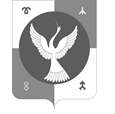 ЕЙӘНСУРА РАЙОНЫМУНИЦИПАЛЬ РАЙОНЫНЫҢӘБҮЛӘЙЕС АУЫЛ СОВЕТЫАУЫЛ БИЛӘМӘҺЕ СОВЕТЫСОВЕТ СЕЛЬСКОГО ПОСЕЛЕНИЯ АБУЛЯИСОВСКИЙ СЕЛЬСОВЕТ МУНИЦИПАЛЬНОГО РАЙОНАЗИАНЧУРИНСКИЙ РАЙОНРЕСПУБЛИКИ БАШКОРТОСТАН                   ҠАРАР	                                                               РЕШЕНИЕ          27 апрель 2016 й.                            № 8/7                      27 апреля 2016 г.          Малиновка ауылы                                                        деревня МалиновкаОб утверждении программы «Комплексное развитие систем коммунальной инфраструктуры сельского поселения Абуляисовский сельсовет муниципального района Зианчуринский район Республики Башкортостан на 2015 – 2025 годы»В соответствии с «Методическими рекомендациями по разработке программ комплексного развития систем коммунальной инфраструктуры муниципальных образований», утвержденными Приказом Министерства Регионального развития Российской Федерации от 6 мая 2011 года № 204 и в целях повышения надёжности объектов коммунальной инфраструктуры сельского поселения Абуляисовский сельсовет муниципального района Зианчуринский район Республики Башкортостан, Совет сельского поселения Абуляисовский сельсовет муниципального района Зианчуринский район Республики Башкортостан р е ш и л:1. Утвердить программу «Комплексное развитие систем коммунальной инфраструктуры сельского поселения Абуляисовский сельсовет муниципального района Зианчуринский район Республики Башкортостан на 2015 – 2025 годы».2.   Разместить данное решение на официальном сайте муниципального района Зианчуринский район Республики Башкортостан.3.    Контроль над исполнением настоящего постановления оставляю за собой.Глава сельского поселения                                                                      Х.А. Кутушев						                              Утверждена                                                                           решением Совета сельского поселения                                                                                 Абуляисовский сельсовет муниципального                                                           района Зианчуринский район                                                       Республика Башкортостан                                                      от 27 апреля 2016 г. № 8/7ПРОГРАММА КОМПЛЕКСНОГО РАЗВИТИЯ 
СИСТЕМ КОММУНАЛЬНОЙ ИНФРАСТРУКТУРЫсельского поселения Абуляисовский сельсовет муниципального района Зианчуринский район  Республики Башкортостанна период с 2015 по 2025 год2015Содержание1.	Паспорт программы	32.	Характеристика сельского поселения Абуляисовский сельсовет муниципального района Зианчуринский район Республики Башкортостан.	32.1. Краткий анализ существующего состояния системы теплоснабжения.	32.2. Краткий анализ существующего состояния системы водоснабжения.	32.3. Краткий анализ существующего состояния системы водоотведения.	32.4. Краткий анализ существующего состояния системы газоснабжения.	32.5. Краткий анализ существующего состояния системы электроснабжения.	32.6. Краткий анализ существующего состояния системы сбора, вывоза, утилизации и захоронения твердых бытовых отходов.	33. Перспективы развития муниципального образования и прогноз спроса на коммунальные ресурсы	33.1. Перспективные показатели спроса на услуги теплоснабжения.	33.2. Перспективные показатели спроса на услуги водоснабжения.	33.3. Перспективные показатели спроса на услуги водоотведения.	33.4. Перспективные показатели спроса на услуги газоснабжения.	33.5. Перспективные показатели спроса на услуги электроснабжения.	33.6. Перспективные показатели системы сбора, вывоза, утилизации и захоронения твердых бытовых отходов.	34. Целевые показатели развития систем коммунальной инфраструктуры.	34.1. Значения целевых показателей развития систем централизованного теплоснабжения.	34.2. Значения целевых показателей развития систем централизованного водоснабжения.	34.3. Значения целевых показателей развития систем централизованного водоотведения	34.4. Целевые показатели развития систем газоснабжения	34.5. Целевые показатели развития систем электроснабжения	34.6. Целевые показатели развития систем сбора и утилизации ТБО	35. Программа инвестиционных проектов, обеспечивающих достижение целевых показателей	35.1. Программа инвестиционных проектов в теплоснабжении.	35.2. Программа инвестиционных проектов в системах водоснабжения.	35.3. Программа инвестиционных проектов в системах водоотведения.	35.4. Программа инвестиционных проектов в газоснабжении.	35.5. Программа инвестиционных проектов в электроснабжении.	35.6. Программа инвестиционных проектов в захоронении (утилизации) ТБО.	36. Организация реализации инвестиционных проектов, управление программой комплексного развития систем коммунальной инфраструктуры.	3Приложения к программе комплексного развития систем коммунальной инфраструктуры.	3Паспорт программы2. Характеристика сельского поселения Абуляисовский сельсовет муниципального района Зианчуринский район Республики БашкортостанОбщие сведенияАбуляисовский сельсовет находится в центральной части Зианчуринского района. К северу-востоку сельское поселение граничит с сельским поселением Абзановский сельсовет, с юга сельским поселением Утягуловский сельсовет  и на западе с сельским поселением Сакмарский сельсовет. Центр сельского поселения – деревня Малиновка находится в 68 километрах от районного центра с. Исянгулово. В состав сельского поселения входят 3 населенных пункта: д. Малиновка, д. Абуляисово, д. Бужан. Деревня Малиновка – административный центр сельского поселения Абуляисовский сельсовет с населением 363 человека - расположена в юго-восточной части территории сельского поселения в 61 км от районного центра с. Исянгулово, в 64 км от ближайшей ж/д станции Кувандык.По юго-восточной окраине деревни проходит автодорога районного значения Абзаново-Малиновка-Утягулово.Территория деревни ограничена с восточной стороны руслом реки Абуляисова и  лесными массивами, с южной стороны руслом реки Бату и территорией промзоны.Генеральный план д. Малиновка выполнен в 2013г.Деревня Абуляисово расположена в 4 км юго-восточнее административного центра сельского поселения д. Малиновка. Население – 318 человек.Через деревню проходит автодорога районного значения Абзаново-Малиновка-Утягулово.Территория деревни ограничена с юго-восточной стороны руслом реки Ишапай, территорией промзоны и лесным массивом.Планировочная структура деревни состоит из улиц, расположенных в направлении с северо-запада на юго-восток вдоль реки Абуляисова и с запада на восток вдоль реки Ишапай. Общественная зона сформировалась в центральной части деревни, промзоны расположены в юго-западной, юго-восточной и северо-восточной части населенного пункта.Предлагается размещение малоэтажной усадебной жилой застройки с рекомендуемыми размерами приусадебных участков 0,15 га на участках, благоприятных для строительства, в северо-восточной части населенного пункта. Индивидуальная застройка решена в виде ландшафтно-ориентированных кварталов. Новые кварталы органично включены в единую систему улично-дорожной сети.В связи с ликвидацией скотомогильника, расположенного с нарушением санитарно-защитных разрывов до жилой застройки, в проекте обозначены возможные территории перспективного развития жилой застройки (после 2035г.).Деревня Бужан расположена в 11 км западнее административного центра сельского поселения д. Малиновка. Население – 77 человек.С восточной стороны к деревне подходит автодорога местного значения, соединяющая деревню с автодорогой районного значения Абзаново-Малиновка-Утягулово.Территория деревни ограничена с северо-западной стороны лесными массивами, с восточной стороны территориями недействующих промзон и руслом реки Бужан.Планировочная структура деревни состоит из улиц, расположенных в направлении с севера на юг вдоль реки Бужан.Общественная зона сформировалась в центральной части деревни, промзоны расположены в юго-восточной части населенного пункта и в юго-восточном направлении за границами населенного пункта.Таблица 1. Баланс территории сельского поселенияАбуляисовский сельсовет по категориям  земельТаблица 2. Баланс земель населенных пунктов по функциональным зонам(на расчетный срок)Условные обозначения функциональных зон в таблице баланса земель:Ж – жилая усадебная застройкаОД – земли общественно-деловой зоны общего пользованияПК – производственно-коммунальная зонаУ – улицы, дороги, проездыК – кладбищаВ – водная поверхностьР –  рекреационная зонаПр –  прочиеПриродно-климатическая характеристика территории.Климатические параметры холодного периода годаТемпература воздуха наиболее холодных суток, °С:обеспеченностью 0,98 – 39 °С,обеспеченностью 0,92 – 37 °С.Температура воздуха наиболее холодной пятидневки, °С:обеспеченностью 0,98 – 35 °С,обеспеченностью 0,92 – 34 °С.Температура воздуха обеспеченностью 0,94 – 21 °С.Абсолютная минимальная температура воздуха – 45 °С. Среднесуточная амплитуда температуры воздуха наиболее холодного месяца 9,9 °С.Продолжительность, суточная и средняя температура воздуха периода, °С, со среднесуточной температурой воздуха:≤ 0° С – 170/-9,9;≤ 8° С – 223/-6,6;≤ 10° С – 240/-5,5.7. Средняя месячная относительная влажность воздуха наиболее холодного месяца 80 %.8. Средняя месячная относительная влажность воздуха в 15 ч наиболее холодного месяца 77 %.9. Количество осадков за ноябрь - март составляет 191 миллиметров.10. Повторяемость направления ветра, % за XII-II/III-IV:Таблица 2.211. Максимальная из средних скоростей ветра по румбам за январь, м/с:Таблица 2.312. Средняя скорость ветра за три наиболее холодных месяца составляет 3,0 м/с.Климатические параметры теплого периода года.1.Барометрическое давление – 956,7 гПа.2. Температура воздуха, °С:обеспеченностью 0,99 +20,9;обеспеченностью 0,98 +27,3;обеспеченностью 0,96 +25,1;обеспеченностью 0,95 +25,0.3. Средняя максимальная температура наиболее теплого месяца составляет +25,1 °С.4. Абсолютная максимальная температура воздуха  +38 °С.5. Среднесуточная амплитуда температуры воздуха наиболее теплого месяца составляет +12,5 °С.6. Среднемесячная относительная влажность воздуха наиболее теплого месяца составляет 65 %.7. Среднемесячная относительная влажность воздуха в 15 ч наиболее теплого месяца – 54 %.8. Количество осадков за апрель-октябрь составляет 370 миллиметров.9. Суточный максимум осадков – 86 миллиметров.10. Минимальная из средних скоростей ветра за июль – 0,0 м/с.11. Преобладающее направление ветра за июнь – северное.Таблица 2.412. Среднее число дней с росой за год – 66.Среднемесячная и годовая температура воздуха, °С:Таблица 2.5Средняя скорость ветра (год) по направлениям, м/с:Таблица 2.6	Опасные погодные явления:	Метели. В зимний период сезон при усилении ветра более 6 м/сек возникают метели, в среднем за год бывают 30-40 дней с метелью. Преобладают метели умеренной интенсивности западного и северо-западного направлений, вследствие чего рекомендуется ветро- и снегозащита селитебных территорий от ветров этих направлений планировочными средствами.	 Туманы. Среднегодовое число дней с туманом 30-40, наибольшее количество туманов возникает в условиях пересеченного рельефа.	Грозы. Среднегодовое число дней с грозами около 25.	Засухи. Критерием для оценки интенсивности засухи принят гидротермический коэффициент (ГТК): значение ГТК менее 1,2 – 1,6 характеризует умеренно-теплый и влажный агроклиматический район.          Климатические условия для строительства: 	По климатическому районированию территории России для строительства д. Малиновка относится к климатическому подрайону IB. Расчетная температура для проектирования отопления - 34ºС (температура самой холодной пятидневки обеспеченностью 0,92). Продолжительность отопительного периода (со среднесуточной температурой воздуха меньше 8 ºС) 223 дня. Максимальная глубина промерзания почвы раз в 10 лет равна 87 см, раз в 50 лет – 120 см.Рельеф.Район расположен в западной части Зилаирского плато с высотами над уровнем моря 300-500 м, характеризуется сильно расчлененным рельефом с преобладанием меридионально ориентированных грядово-увалистых форм.Поверхность плато расчленена многочисленными долинами рек и ручьев с крутыми и обрывистыми склонами. Покровные отложения водоразделов состоят из маломощных (до 6 м) щебнисто-суглинистого элювио-делювия или глинистой коры выветривания мощностью до 20м, днища долин рек - из аллювия (до 8м), сверху представленного песчано-суглинистым слоем до 3 м. Подстилаются покровные отложения комплексом нижне-среднепалеозойских полускальных, терригенных и скальных метаморфических пород.В соответствии с инженерно-геологическими условиями территории по степени пригодности ее для  строительства выделены следующие категории: – территории, неблагоприятные для строительства;– территории, ограниченно благоприятные для строительства; – территории, благоприятные для строительства.Территории, неблагоприятные для строительства: – пойма и частично первая надпойменная терраса реки Зиргаиш, затопляемая паводком 1 % обеспеченности, она характеризуются преимущественно плоской, часто заболоченной территорией и близким залеганием грунтовых вод. Грунты оснований фундаментов - аллювиальные суглинки и супеси, иногда иловатые, водонасыщенные пылеватые и мелкозернистые пески; расчетное сопротивление их колеблется от 1,0 до 1,5-2,0 кгс/см2; – поймы мелких водотоков; – участки с уклонами поверхности выше 20 %, овраги, оползневые участки. Территории, ограниченно благоприятные для строительства: – участки первой надпойменной террасы с абсолютными отметками поверхности от 165,0 до 195,0 м, с близким залеганием уровня грунтовых вод. Грунтами оснований фундаментов служат аллювиальные суглинки и глины мягкопластичной консистенции, водонасыщенные пылеватые и мелкозернистые пески средней плотности сложения. Расчетное сопротивление грунтов изменяется от 1 кгс/см2 (на водонасыщенные пылеватые пески) до 2 кгс/см2. – участки с уклонами поверхности от 10 до 20 %, расположенные на склонах надпойменных террас реки Зиргаиш, а также их притоков, холмов и увалов - в пределах водораздельного плато. Территории, благоприятные для строительства: – участки на большей части территории с абсолютными отметками поверхности более 220,0 м. Согласно схемы территориального планирования МР Зианчуринский район территория сельского поселения не подвержена процессам, однако территория сельского поселения расположена в холмистом районе расчлененного оврагами, что территория для строительство должны проводиться мероприятия по инженерному благоустройству территории.Гидрологические условия.Гидрографическая сеть сельского поселения представлена рекой Зиргаиш. Самой крупной рекой на территории сельского поселения является река Зиргаиш, которая протекает через все сельское поселение с северо-восток на юг.Протяженность реки Зиргаиш составляет 22 км. Питание реки Зиргаиш преимущественно снеговое. Ледостав на Зиргаиш с середины ноября до начала декабря. Ледоход на реке Зиргаиш происходит в середине апреля. Таблица 2.7Перечень водотоков протекающих по территории сельского 
поселения Абуляисовский сельсовет Поверхностные водные объекты являются основными источниками водоснабжения всех отраслей экономики и населения. Развитие водоемких отраслей промышленности обуславливает высокую степень использования поверхностных водных объектов, как для забора воды, так и для сброса сточных вод. Следствием этого является возросшая антропогенная нагрузка на поверхностные водные объекты и существенное изменение их природного качества.Почвенный покров.Почвы в зависимости от форм рельефа – выщелоченные и оподзоленные черноземы, темно-серые и лесные и маломощные грубоскелетные.Численность населения  сельского поселения Абуляисовский сельсовет.Численность населения – важнейший базисный социально-экономический показатель, являющийся основой для социально-экономической политики, планирования экономического роста, в значительной мере влияющий на устойчивость развития территории. Демографические процессы определяют характер воспроизводства населения, изменение его численности, состояние рынка труда. Численность населения сельского поселения Абуляисовский сельсовет на 
01.01.2015 г. составила 754 человек. Численность населения сельского поселения, по населенным пунктам, приведена ниже.Таблица 2.2Численность населения сельского поселения 
Абуляисовский сельсоветСуществующая  застройка.а) Жилая застройкаЖилищный фонд сельского поселения Абуляисовский сельсовет в настоящее время представлен усадебной застройкой – 100%. По материалу стен доля каменных и кирпичных домов составляет 0,339 тыс. м2 или 2,0 %, деревянных – 41,505 тыс. м2 или 98,0 %, прочих – 0 %. Ветхий и аварийный жилищный фонд на 01.03.2013 г. составил: 0 % от всего жилищного фонда. Состояние жилищного фонда по степени износа, в целом, удовлетворительное. Обеспечение населения качественным жильем является одной из важнейших социальных задач, стоящих перед муниципалитетом. Капитальное исполнение, полное инженерное обеспечение, создание предпосылок для эффективного развития жилищного строительства с использованием собственных ресурсов – это приоритетные цели в жилищной сфере.Муниципальная жилищная политика – совокупность систематических решений и мероприятий, направленных на удовлетворение потребностей населения в жилье.Жилищный фонд сельского поселения Абуляисовский сельсовет составляет 12, 75 тыс. м2, (по состоянию на 01.01.2013 год), обеспеченность жильем –16,8 м2 общей площади на одного жителя, что ниже нормы. Согласно рекомендуемой СП 42.13330.2011, общая площадь жилых помещений, приходящихся в среднем на одного жителя не должна быть ниже 20 м2 на человека.Увеличение строительства нового жилья предполагает получение доходов на долгосрочной основе. Необходимые затраты на строительство инженерных коммуникаций представляют собой сложную задачу.б) Учреждения культурно-бытового назначения.К учреждениям и предприятиям социальной инфраструктуры относятся учреждения образования, здравоохранения, социального обеспечения, спортивные и физкультурно-оздоровительные учреждения, учреждения культуры и искусства, предприятия торговли, общественного питания и бытового обслуживания, организации и учреждения управления, проектные организации, кредитно-финансовые учреждения и предприятия связи, научные и административные организации и другие учреждения и предприятия обслуживания.Наличие и разнообразие объектов обслуживания, их пространственная, социальная и экономическая доступность, являются важными показателями качества жизни населения. Общеобразовательные учреждения:На территории сельского поселения Абуляисовский сельсовет действует одна начальная школа.Таблица 2.4Перечень общеобразовательных учреждений 
СП Абуляисовский сельсоветЗдравоохранение:Главной целью развития здравоохранения является увеличение продолжительности жизни и периода активной жизнедеятельности человека, обеспечение доступной медицинской и лекарственной помощи.К основным необходимым населению, нормируемым учреждениям здравоохранения относятся врачебные амбулатории (повседневный уровень) и больницы (периодический уровень). Кроме того, в структуре учреждений первого уровня обслуживания могут быть медпункты, аптечные пункты и фельдшерско-акушерские пункты (ФАП), которые должны заменять врачебные амбулатории в тех районах, где их нет.Медицинскую помощь населению района оказывает Исянгуловская центральная районная больница (ЦРБ). Муниципальные учреждения здравоохранения Абуляисовского сельского поселения представлены тремя ФАПами:Таблица 2.5Перечень учреждений здравоохранения 
СП Абуляисовский сельсоветОбеспеченность объектами здравоохранения населения сельского поселения составляет 200 %.Учреждений культуры и искусства:Для культурного обслуживания населения в сельском поселении функционируют 2 сельских дома культуры, включающих в себя 2 библиотеки существующий книжный фонд - 10284 экземпляров). Обеспеченность населения культурно-досуговыми учреждениями составляет – 99,0 %. Обеспеченность населения библиотеками составляет 346,0 %.Таблица 2.6Перечень учреждений культуры 
СП Абуляисовский сельсоветОбъекты физической культуры и спорта:Всего в сельском поселении функционируют 2 открытые спортивные площадки общей площадью – 0,038 га. Спортивные сооружения расположены в д. Абуляисово и при школе д. Малиновка. Так же на территории сельского поселения расположено 1 спортивный зал при школе д. Малиновка. Общая площадь спортивного зала составляет – 504,0 м2. Исходя из этого обеспеченность спортивными площадками на сельское поселение составляет – 225,0 %.Предприятия торговли:На территории СП Абуляисовский сельсовет расположены предприятия розничной торговли, которые обеспечивают население товарами повседневного спроса и продуктами питания.Таблица 2.7Характеристика предприятий торговли в 
СП Абуляисовский сельсоветКредитно-финансовые учреждения и предприятия связи:В  с. Абзаново -12 км от д. Малиновка имеется почта, а так же население села обслуживают кредитно финансовые учреждения (отделение Сбербанка), с общим количеством в 1 опер. кассу, что удовлетворяет нормативную потребность сельского поселения. д. Малиновка и д. Абуляисово имеется узел связи, а в д. Бужан - таксофон.      Промышленные предприятия:Основными направлениями промышленного производства сельского поселения является сельское хозяйство, животноводство, растениеводство.Экономика сельского поселения представлена в основном аграрным сектором. В сельском хозяйстве занято: ООО «Феррум», ИП К(Ф)Х Арсланбаев, ИП К(Ф)Х Кульчурин М.М. Так же на территории сельского поселения ведут свою деятельность 2 крестьянско-фермерских хозяйства (КФХ) и более 223 личных подсобных хозяйств.2.1. Краткий анализ существующего состояния системы теплоснабженияВ СП Абуляисовский сельсовет теплоснабжение жилой застройки осуществляется от индивидуальных источников тепла работающих на природном газе. В негазифицированных населенных пунктах отопление печное. Для теплоснабжения мелких сельскохозяйственных потребителей используются индивидуальные газовые котельные малой мощности.Отопление общественных зданий сельского поселения осуществляется следующим образом:- начальная  школа в д. Малиновка – отопление электрическое и имеется резервное газовое отопление;- СДК в д. Малиновка, д. Абуляисово – котлы, работающие на природном газе; Библиотека д. Малиновка находится в одном здании с СДК;-   ФАП  в д. Малиновка, д. Абуляисово – котлы, работающие на природном газе;Библиотека д. Абуляисово находится в одном здании с ФАПом; -  ФАП  в д. Бужан - отопление электрическое.2.2. Краткий анализ существующего состояния системы водоснабженияНа территории СП Абуляисовский сельсовет система централизованного водоснабжения имеется во всех населенных пунктах. На момент разработки программы комплексного развития систем коммунальной инфраструктуры эксплуатирующая организация отсутствует, трассировка сетей водоснабжения не установлена, пробы и анализы воды не берутся, контроль за состояние объектов и сетей водоснабжения не производится. Вода из данных систем может использоваться населением только для полива приусадебных участков. Хозяйственно-питьевым данный водопровод считаться на момент разработки программы комплексного развития не может.Таблица 2.2.1Характеристика системы водоснабжения Объекты и сети водоснабжения находятся на балансе администрации сельского поселения Абуляисовский сельсовет.Для обеспечения санитарно-эпидемиологической надежности водопровода хозяйственно-питьевого назначения, предусматриваются зоны санитарной охраны источников питьевого водоснабжения, которые включают три пояса (СанПиН 2.1.4.1110-02):I – пояс строгого режима включает территорию расположения водозаборов, в пределах которых запрещаются все виды строительства, не имеющие непосредственного отношения к водозабору. II, III – пояса (режимов ограничений) включают территорию, предназначенную для предупреждения загрязнения воды источников водоснабжения. В пределах 2, 3 поясов ЗСО градостроительная деятельность допускается при условии обязательного канализования зданий и сооружений, благоустройства территории, организации поверхностного стока.В случае определения обслуживающей организации и принятия решения об использовании системы централизованного водоснабжения для хозяйственно-питьевых нужд населения и организаций необходима разработка проекта зон санитарной охраны и соблюдение требований к зонам санитарной охраны.Описание существующих технических и технологических проблем в системе водоснабженияОтсутствие эксплуатирующей организации. Из-за отсутствия эксплуатирующей организации, имеющей соответствующую лицензию, невозможно разработать и утвердить тарифы на предоставление услуг по централизованному водоснабжению, по которым население и организации смогут оплачивать данные услуги. Наличие тарифа предусматривает включение в него средств на текущий и капитальный ремонт объектов и сетей водоснабжения, лабораторные исследования, регулярное обслуживание. В связи с вышеперечисленным в настоящий момент имеет место износ сетей и объектов водоснабжения, высокий уровень аварийности, отсутствие данных о соответствии нормам СаНПиН подаваемой в сеть воды.Расчет нагрузки на систему централизованного водоснабженияИсходя из существующей численности населения д. Малиновка, д. Абуляисово и д. Бужан произведен расчет нагрузки на систему централизованного водоснабжения. Расчет выполнен в соответствии с требованиями СП 31.13330.2012 «Водоснабжение. Наружные сети и сооружения». При выполнении расчета учтены хозяйственно-питьевые нужды населения и общественных зданий.	Расчетный (средний за год) суточный расход воды, м3/сут. на хозяйственно- питьевые нужды в населенном пункте следует определять по формуле:где: - удельное водопотребление, л/сутки; - расчетное число жителей в районах жилой застройки с различной степенью благоустройства.	Расчетные расходы воды в сутки наибольшего и наименьшего водопотребления Qсут.m, м3/сут, определяют следующим образом:	Коэффициент суточной неравномерности водопотребления Ксут, учитывающий уклад жизни населения, режим работы предприятий, степень благоустройства зданий, изменения водопотребления по сезонам года и дням недели составляет:В расчетах приняты средние значения коэффициентов 1,2 и 0,8.Расчетные часовые расходы воды, qч, м3/ч, определяют следующим образом:	Коэффициент часовой неравномерности водопотребления Кч определяется: – коэффициент, учитывающий степень благоустройства зданий, режим работы предприятий и другие местные условия, принимаемые=1,2-1,4;=0,4-0,6.В расчетах приняты средние значения коэффициентов 1,3 и 0,5. – коэффициент, учитывающий число жителей в населенном пункте, принимается по таблице 2 СП 31.13330.2012. Для д. Малиновка коэффициент составляет 1,970,  0,100, для д. Абуляисово составляет 2,513,  0,050 (значения коэффициентов приняты по интерполяции).Таблица 2.2.2Расчетные нагрузки на систему централизованного водоснабженияРасчет воды на нужды скота выполнен в соответствии с ВНТП-Н-97 «Нормы расходов воды потребителей систем сельскохозяйственного водоснабжения». По данным  сельского поселения на 01января 2016 года в д. Малиновка имеется: КРС – 302 головы, в.т.ч коров 124 головы, овец –180 голов, коз – 120 голов, птицы 2015 голов; в д. Абуляисово имеется: КРС – 407 голов, в т.ч. коров 165 голов, овец – 260 головы, коз – 198 голов, птицы – 2078 голов; в д. Бужан имеется: КРС – 61 голов, в т.ч. коров 21 голов, овец – 40 голов, коз – 32 головы, птицы – 197 голов.Таблица 2.2.3Расчет расхода воды на нужды скота (среднесуточный)При расчете принят уровень молочной продуктивности коров 5000 кг. Доение – трехразовое.Расчет расхода воды составлен из расчета существующей численности населения, при условии приведения системы централизованного водоснабжения в соответствие с требованиями к системам хозяйственно-питьевого  водоснабжения.Расход на полив составляет 50 л/сутки в поливочный сезон.Таблица 2.2.4Расход воды на полив приусадебных участков2.3. Краткий анализ существующего состояния системы водоотведенияЦентрализованная система водоотведения в сельском поселении Абуляисовский сельсовет отсутствует. Жилой сектор и общественные здания оборудованы индивидуальными очистными сооружениями – септиками и выгребными ямами.Навозосодержащие стоки от животноводческих ферм нерегулярно и без предварительной обработки вывозятся на поля.  Жидкие отходы из неканализованных домовладений вывозятся ассенизационным вакуумным транспортом. Выгреб следует очищать по мере его заполнения, но не реже одного раза в полгода. Неканализованные уборные и выгребные ямы следует дезинфицировать растворами состава: хлорная известь (10%), гипохлорид натрия (3-5%), лизол (5%), нафтализол (10%), креолин (5%), метасиликат натрия (10%). Время контакта не менее 2 мин. согласно СанПиН 42-128-4690-88 «Санитарные правила содержания территории населенных мест».В настоящее время в СП Абуляисовский сельсовет системы ливневой канализации нет. Поверхностные стоки с жилой территории и промпредприятий сбрасываются по рельефу в пониженные места. 2.4. Краткий анализ существующего состояния системы газоснабженияВ сельском поселении Абуляисовский сельсовет имеется система централизованного газоснабжения.Газоснабжение населенных пунктов сельского поселения Абуляисовский сельсовет осуществляется от АГРС «Саракташ». Подключены к газовым сетям всего 2 населенных пункта сельского поселения: д. Малиновка, д. Абуляисово. Деревня Бужан не имеет централизованного газоснабжения. Количество на территории сельского поселения ГРП-2 ед. Эксплуатирующая организация - ОАО «Газ-сервис».Перечень ГРП и ПГБ по сельскому поселению сведен в таблицу 2.4.1.Таблица 2.4.1Информация о сетях и газораспределительных пунктах
 сельского поселения Абуляисовский сельсоветОсновными потребителями природного газа являются:– котельные общественных и административно-бытовых зданий, предприятий бытового обслуживания населения;–  жилые дома, отопление которых предусмотрено от газовых котлов типа АОГВ, установленных в каждом доме.   Согласно СП 42-101-2003 норма потребления газа населением на 1 человека составляет:– при наличии централизованного горячего водоснабжения – 120 м3/год;– при горячем водоснабжении от газовых водонагревателей – 300 м3/год;– при отсутствии всяких видов горячего водоснабжения – 180 м3/год (220 м3/год в сельской местности).Сведения об отказах (авариях) в системах газоснабжения.Сведения об отказах в системах газоснабжения сельского поселения отсутствуют.2.5. Краткий анализ существующего состояния системы электроснабженияЭлектроснабжение СП Абуляисовский сельсовет – централизованное, осуществляется от ПС Абзаново 35/10кВ мощностью 2500 кВА, по линиям 
ВЛ 10 кВ. Потребителями электроэнергии являются предприятия, сельское хозяйство, жилая застройка с административно-бытовыми и коммунальными предприятиями. Согласно данным Администрации Зианчуринского района на территории сельского поселения расположено 10  трансформаторных подстанций.Таблица 2.5.1Перечень трансформаторных подстанций Эксплуатацию и обслуживание объектов и сетей электроснабжения на территории сельского поселения Абуляисовский сельсовет осуществляет Зианчуринский РЭС ООО «БашРЭС».Сведения об отказах (авариях) в системах электроснабжения.Сведения об отказах в системах электроснабжения сельского поселения отсутствуют.Существующие проблемы в системе электроснабжения:Основной проблемой системы электроснабжение сельского поселения является износ оборудования и сетей электроснабжения. Для безаварийного функционирования необходимо своевременно проводить текущий и капитальный ремонт оборудования, замену проводов устаревших линий электропередач 0,4 кВ на СИП, замену деревянных опор на новые железобетонные. По мере необходимости также необходимо проводить реконструкцию существующих ТП с заменой трансформаторов на более мощные для обеспечения растущих потребностей населения и производства, осуществлять строительство новых трансформаторных подстанций.Данные о выданных за 2015 г. технических условиях на подключение к системе электроснабжения сельского поселенияДанные о выданных технических условиях на подключение к системе электроснабжения отсутствуют.2.6. Краткий анализ существующего состояния системы сбора, вывоза, утилизации и захоронения твердых бытовых отходовТвердые бытовые отходы (ТБО) являются отходами сферы потребления, образующимися в результате бытовой деятельности населения. Они состоят из изделий и материалов, непригодных для дальнейшего использования в быту. Это отходы, которые накапливаются в жилом фонде, учреждениях, предприятиях общественного назначения (школах, зрелищных и детских учреждениях, гостиницах, столовых и т.п.). 					К твердым бытовым отходам, учитываемым нормой накопления, относятся отходы, образующиеся в жилых зданиях, включая отходы от текущего ремонта квартир, отходов продуктов сгорания в устройствах местного отопления, смет, опавшие листья, собираемые с дворовых территорий и крупногабаритные предметы домашнего обихода. Объектами очистки являются: территория домовладений, уличные проезды, объекты культурно-бытового назначения, территории организаций, парки, скверы, места общественного пользования, места отдыха.Сбор бытовых отходов от населения в Зианчуринском районе осуществляется по контейнерной системе. Вывоз бытовых отходов осуществляется автотранспортом коммунальных служб.Актуальной проблемой является проблема размещения твердых бытовых отходов (ТБО). Специализированный полигон ТБО на территории муниципального района отсутствует, в 0,5 км к югу от автодороги Ира – Магнитогорск располагается существующая свалка ТБО, не отвечающая современным требованиям природоохранного законодательства. Хозяйственная зона свалки твердо-бытовых отходов не асфальтирована, не освещена; журнал учета и движения отходов отсутствует; не проводятся мероприятия по разработке проектов нормативов образования отходов и лимитов на размещение отходов в целях уменьшения количества их образования. Эксплуатацией свалки ТБО, а так же сбором и вывозом ТБО с территории с. Исянгулово занимается  ООО «КомСтройСервис» с. Исянгулово. От с. Исянгулово до центра сельского поселения Малиновка – 68 км.Согласно данным Администрации сельского поселения, на территории сельского поселения располагается 3 свалок мусора, и 3 скотомогильника. Перечень свалок и скотомогильников приведен ниже.Таблица 2.6.1Перечень  свалок 
на территории СП Абуляисовский сельсоветТаблица 2.6.2Перечень скотомогильников 
на территории СП Абуляисовский сельсоветНегативное влияние свалок ТБО на окружающую среду обусловлено, прежде всего, образованием газа в результате биологического распада органических отходов, состоящего из метана и углекислого газа. В результате возникает опасность воздействия на воздушный бассейн (удушающие и токсические запахи и пожары) и водный бассейн (загрязнение дренажных вод).Стихийные свалки образуются в местах вблизи жилых массивов, в оврагах, в поймах рек с высоким стоянием грунтовых вод с последующим выносом сильно загрязненных дренажных вод в водные объекты.Загрязненные подземные и поверхностные воды в окрестностях таких свалок представляют опасность не только для питьевого водоснабжения, но и для технического водоснабжения в садоводствах и сельском хозяйстве.Далее приведен расчет количества ТБО, в соответствии с приложением 11 СП 42.13330.2011 «Градостроительство. Планировка и застройка городских и сельских поселений».Таблица 2.6.3Объем накопления ТБО в сельском поселении Абуляисовский сельсоветАнализ ситуации по организации очистки показывает, что в настоявший момент имеются проблемы, касающиеся соблюдения норм утилизации ТБО на территории Зианчуринского района. Согласно данных Администрации района, решение проблем осуществляется путем строительства полигона ТБО в 
с. Исянгулово, на месте существующей стихийной свалки, в 2,5 км восточнее районного центра. Проектируемый полигон ТБО с. Исянгулово будет, включает в себя замкнутую систему удаления отходов (сбор, удаление, обезвреживание и захоронение). В рамках сельского поселения проблемы утилизации ТБО решаются путем ликвидации и рекультивации несанкционированных свалок, строительством на территории населенных пунктов отвечающих всем требованиям контейнерных площадок, с достаточным количеством контейнеров и бункером-накопителем для крупногабаритного мусора. Также необходимо обеспечение своевременного вывоза ТБО – сроки установленные для хранения отходов в дворовых сборниках установлены в СанПиН 42-128-4690-88 «Санитарные правила содержания территорий населенных мест» – в холодное время года (при температуре -5° и ниже) должен быть не более трех суток, в теплое время (при плюсовой температуре свыше +5°) не более одних суток (ежедневный вывоз). В связи с тем, что на территории сельского поселения нет полигона утилизации ТБО, для снижения расходов на ежедневную транспортировку рекомендуется строительство в районе с. Абзаново мусороперегрузочной станции. Также предусмотрено внедрение селективного сбора отходов, создание пунктов приема вторсырья.3. Перспективы развития муниципального образования и прогноз спроса на коммунальные ресурсыВ настоящее время сельское поселение Абуляисовский сельсовет – это современное сельское поселение, с развитой инфраструктурой и социальной сферой. В генеральном плане сельского поселения Абуляисовский сельсовет прогнозируются перспективы развития поселения (организация малых сельхозпредприятий по производству и переработке сельскохозяйственной продукции, туристско-рекреационного обслуживания), строительство учреждений культурно-бытового обслуживания (строительство магазинов, предприятий общественного питания и бытового обслуживания), заложенных администрацией сельского поселения Абуляисовский сельсовет в качестве приоритетов социально-экономического развития поселения, что позволяет прогнозировать рост уровня жизни значительной части жителей.Численность населения – важнейший базисный социально-экономический показатель, являющийся основой для социально-экономической политики, планирования экономического роста, в значительной мере влияющий на устойчивость развития территории. Демографические процессы определяют характер воспроизводства населения, изменение его численности, состояние рынка труда.Прогноз проектной численности населенияГенеральным планом сельского поселения предполагается, что к концу расчётного срока реализации Генерального плана сельского поселения – 2033 год, численность населения  сельского поселения будет увеличиваться.Таблица 3.1Прогноз изменения численности населения СП Абуляисовский сельсоветНа территории сельского поселения, на новых территориях зон жилой застройки проектом предлагается развитие жилищного строительства с застройкой одноквартирными жилыми домами усадебного типа с приусадебными участками не более 0,18 гектар. Характер территориального развития населенных пунктов сельского поселения Абуляисовский сельсовет, определяющий их архитектурно-планировочную и объемно-пространственную организацию, отражает различную степень урбанизации земель населенных пунктов: высокая плотность новой жилой и общественно-деловой застройки предложена для д. Малиновка, являющегося административным центром сельского поселения с развитием территории в южной и восточной части, внутри современной границы села;застройка территории индивидуальными жилыми домами в южном направлении, от существующей жилой застройки д. Абуляисово;проектная площадь земель населенных пунктов сельского поселения приведена ниже.Таблица 3.2Проектное изменение площади населённых пунктов 
СП Абуляисовский сельсоветГенеральным планом сельского поселения предусматривается четкое зонирование проектируемой территории на зоны различного функционального значения с учетом функциональных и транспортных связей этих частей между собой и соблюдением экологических, экономических, санитарных, архитектурных и других требований, направленных на обеспечение благоприятных условий для отдыхающих, расселения постоянного населения, охраны природы. Выделены следующие зоны: жилые, общественно-деловые, производственные, инженерно-транспортной инфраструктуры, рекреационные, земли специального назначения, прочие.Развитие жилых зон.Жилые зоны предусматриваются в целях создания для населения удобной, здоровой и безопасной среды проживания. Объекты и виды деятельности, несоответствующие требованиям СП 42.13330.2011 «Градостроительство. Планировка и застройка городских и сельских поселений», не допускается размещать в жилых зонах. В жилых зонах размещаются дома усадебные с приусадебными участками; отдельно стоящие, встроенные или пристроенные объекты социального и культурно-бытового обслуживания населения с учетом социальных нормативов обеспеченности (в т.ч. услуги первой необходимости в пределах пешеходной доступности не более 30 мин.); гаражи и автостоянки для легковых автомобилей; культовые объекты.Допускается размещать отдельные объекты общественно-делового и коммунального назначения с площадью участка, как правило, не более 0,5 га, а также мини-производства, не оказывающие вредного воздействия на окружающую среду за пределами установленных границ участков этих объектов (санитарно-защитная зона должна иметь размер не менее 25 м). К жилым зонам относятся также территории садово-дачной застройки, расположенной в пределах границ населённого пункта.Вся жилая зона - зона усадебной жилой застройки – с принятыми размерами приусадебных участков 0,15 га - 0,18 га Плотность застройки жилых зон регламентируется Республиканскими НГП «Градостроительство. Планировка и застройка городских округов, городских и сельских поселений Республики Башкортостан» 2010 год, приложение 7.Основной объем жилищного строительства планируется осуществлять за счет частных инвестиций. Государственные вложения будут направлены на инфраструктурную подготовку земельных участков для последующей продажи их на рыночных принципах, а также на осуществление целевых государственных программ по жилищному обеспечению, включая инвалидов, ветеранов и других слоев населения.	Основные направления развития жилищного строительства.Объёмы перспективного жилищного строительства просчитаны, с учётом двух важных факторов: оптимального использования площадки, отводимой под развитие населённого пункта, и необходимостью обеспечения каждой семьи отдельным домом с приусадебным участком. Площадки под новое строительство были выбраны по результатам анализа территории с учётом и оценкой всех необходимых факторов.Увеличение средней жилищной обеспеченности на первую очередь реализации Генерального плана (до 2035г.) принята до 30 кв. м общей площади на 1 человека и до 30 кв.м .Жилищный фонд сельского поселения Абуляисовский сельсовет в настоящее время представлен индивидуальным жилым фондом – усадебной застройкой. Состояние жилищного фонда по степени износа, в целом, удовлетворительное. Новое жилищное строительство предусматривается индивидуальными домами с возможностью ведения личного подсобного хозяйства. Объем нового жилищного строительства в течение расчётного срока определён в размере – 105,48 тыс. м2.Таблица 3.3Расчет объемов нового жилищного строительства 
в сельском поселении Абуляисовский сельсоветРазвитие общественно-деловых зон.Общественно-деловые зоны предназначены для размещения объектов здравоохранения, культуры, торговли, общественного питания, социального и коммунально-бытового назначения, предпринимательской деятельности, объектов профессионального образования, административных учреждений, культовых зданий, стоянок автотранспорта, объектов делового, финансового назначения, иных объектов, связанных с обеспечением жизнедеятельности граждан. В перечень объектов недвижимости, разрешенных к размещению в общественно-деловых зонах, могут включаться жилые дома, гостиницы, подземные гаражи.Общественно-деловые зоны формируются как центры деловой, финансовой и общественной активности в центральной части населенных пунктов, на территориях, прилегающих к главным улицам и объектам массового посещения.Общественно-деловые зоны запланированы в привязке к сложившимся центрам, с учётом размещения в них расчётного количества основных объектов соцкультбыта.Основные направления развития строительства общественных зданийС учетом прогнозируемого роста численности населения в Генеральном плане СП Абуляисовский предусмотрено строительство (реконструкция) следующих социальных объектов:Образовательные учреждения– открытие детских садов при существующих школах в д. Малиновка – 20 мест.Учреждения здравоохранения– открытие аптечного пункта торговой площадью 14 кв.м.Учреждения культуры и искусства– реконструкция и модернизация сельских Домов культуры и библиотек.Предприятия торговли– строительство магазинов смешанной торговли во всех населенных пунктах сельского поселения. На расчетный срок реализации Генерального плана общая площадь торговых помещений будет составлять 291,6м2.Предприятия общественного питания– размещение объектов общественного питания при ТБК и магазинах в населенных пунктах: д. Абуляисово, д. Малиновка.Предприятия бытового обслуживания– организация предприятий бытового обслуживания при магазинах и ТБК в: д. Абуляисово, д. Малиновка, д. Бужан (как правило, это индивидуальные предприниматели).Развитие систем коммунальной инфраструктуры сельского поселения Абуляисовский сельсовет направлено на удовлетворение растущего спроса на коммунальные услуги, обеспечение возможности подключения к системам централизованного ресурсоснабжения как существующих, так и строящихся жилых и общественных зданий, предприятий сельскохозяйственной промышленности, повышение качества предоставления услуг.3.1. Перспективные показатели спроса на услуги теплоснабженияОтсутствие перспектив многоэтажного строительства и увеличение жилого фонда индивидуальной и малоэтажной застройкой с низкой плотностью не предусматривает развитие централизованного отопления жилья, и предполагает использование индивидуальных источников тепла.Теплоснабжение новых общественных зданий предусматривается от экологически чистых мини-котельных.Преимущества использования индивидуальных источников тепла:разница в ценах на природный газ для автономных и существующих в системе централизованных источников тепла;отсутствие потерь при передаче тепловой энергии от источника к потребителю;возможность снижения затрат тепловой энергии за счет регулировки нагрузки самим потребителем.Расчет необходимого количества тепла, для отопления жилых и общественных зданий, по укрупненным показателям приведен ниже. Расчёты теплоты произведены для расчётной температуры наружного воздуха на отопление tрот=-33°С (согласно СП 131.13330.2012 «Строительная климатология»). Тепловые нагрузки жилой и общественной застройки сельского поселения определены по укрупненным показателям расхода тепла, исходя из величины общей площади зданий и удельных показателей максимальной тепловой нагрузки, приведенных в приложении В, СП 124.13330.2012.Максимальный тепловой поток на отопление жилых и общественных зданий:где,k1 – коэффициент, учитывающий тепловой поток на отопление общественных зданий – 0,25;А – общая отапливаемая площадь зданий,  м2 qо – укрупнённый показатель максимального теплового потока на отопление жилых зданий на 1м2 общей площади:Удельные показатели рассчитаны методом интерполяции (Вт/м2):на отопление жилых зданий:– существующая сохраняемая индивидуальная застройка –	 204;– новая индивидуальная застройка – 75.Максимальный тепловой поток на вентиляцию общественных зданий:где,k2 – коэффициент, учитывающий тепловой поток на вентиляцию общественных зданий  k2 – 0,6 (для зданий постройки после 1985г.), k2 – 0,4 (для зданий постройки до 1985г.);Таблица 3.1.1Тепловые нагрузки жилищно-коммунального сектора 
сельского поселения Абуляисовский сельсовет
(на расчетный срок реализации Генерального плана, 2035  год)Согласно расчётам тепловые нагрузки жилищно-коммунального сектора (отопление и вентиляция) на расчетный срок реализации Генерального плана составляют 10,03 Гкал/час (11,68 МВт).3.2. Перспективные показатели спроса на услуги водоснабженияВ качестве источников водоснабжения населенных пунктов сельского поселения на первую очередь и расчетный срок строительства рекомендуется использовать подземные воды. Для обеспечения перспективной потребности водопотребления необходимо: - провести изыскания источников водоснабжения с участием специалистов Управления по недрам РБ, выполнить поисково-оценочные и разведочные работы для определения запасов пресных подземных вод для обеспечения перспективной потребности водопотребления населенных пунктов сельского поселения Абуляисовский сельсовет;- определить источники хозяйственно-питьевого водоснабжения на основе санитарной оценки условий формирования и залегания подземных вод, оценки качества и количества воды, санитарной оценки места расположения водопроводных сооружений, прогноза санитарного состояния источников. В качестве регулирующего сооружения на каждом водозаборе предусматривается установка металлической водонапорной башни. Местоположение водозаборных сооружений уточняется на следующих стадиях проектирования при обязательном участии представителей санитарно-эпидемиологической службы и местных органов управления с оформлением соответствующими актами.В целях обеспечения санитарного благополучия питьевой воды предусматривается санитарная охрана источников водоснабжения (месторождения подземных вод) и проектируемых водопроводных сооружений в соответствии с СанПиН 2.1.4.1110-02.Далее приведен расчет нагрузки на системы централизованного водоснабжения вышеперечисленных населенных пунктов. Расчет сделан с учетом обеспечения возможности подключения для всего желающего населения и подключения общественных зданий. Расчет выполнен в соответствии с СП 31.1330.2012 «Водоснабжение. Наружные сети и сооружения». 	Расчетный (средний за год) суточный расход воды, м3/сут. на хозяйственно- питьевые нужды в населенном пункте следует определять по формуле:где: - удельное водопотребление, л/сутки; - расчетное число жителей в районах жилой застройки с различной степенью благоустройства.	Расчетные расходы воды в сутки наибольшего и наименьшего водопотребления Qсут.m, м3/сут, определяют следующим образом:	Коэффициент суточной неравномерности водопотребления Ксут, учитывающий уклад жизни населения, режим работы предприятий, степень благоустройства зданий, изменения водопотребления по сезонам года и дням недели составляет:В расчетах приняты средние значения коэффициентов 1,2 и 0,8.Расчетные часовые расходы воды, qч, м3/ч, определяют следующим образом:	Коэффициент часовой неравномерности водопотребления Кч определяется: – коэффициент, учитывающий степень благоустройства зданий, режим работы предприятий и другие местные условия, принимаемые=1,2-1,4;=0,4-0,6.В расчетах приняты средние значения коэффициентов 1,3 и 0,5. – коэффициент, учитывающий число жителей в населенном пункте, принимается по таблице 2 СП 31.13330.2012. Значения коэффициентов приняты по интерполяции. Таблица 3.2.1Значения коэффициентов, учитывающих число жителей в населенном пунктеТаблица 3.2.2Расчетные нагрузки на систему централизованного водоснабженияРасчет воды на нужды скота выполнен в соответствии с ВНТП-Н-97 «Нормы расходов воды потребителей систем сельскохозяйственного водоснабжения». Количество голов скота принято по данным Генерального плана сельского поселения на расчетный срок реализации (2035 г.)Таблица 3.2.3Расчет расхода воды на нужды скота (среднесуточный)Таблица 2.2.4Расход воды на полив зеленых насажденийРасходы воды на пожаротушение  от системы водопровода подсчитаны в соответствии с требованиями СП 31.13330.2012. Продолжительность тушения пожара – 3 часа; срок восстановления противопожарного запаса воды – не более 24 часов. Во время тушения пожара допускается сокращение расходов воды на технологические нужды промпредприятий, поливку и т.п. Неприкосновенный запас воды на пожаротушение хранится в резервуарах головных водопроводных сооружений. Пропуск противопожарных расходов должен учитываться при расчётах водопроводной сети.Для ряда объектов повышенной ответственности (объекты энерго- и водоснабжения, пожарное депо, больницы и т.д.)  следует предусматривать пожарные резервуары местного значения – эти резервуары в данном масштабе не показываются.Дополнительное пожаротушение  возможно из открытых водоёмов, для чего следует предусматривать устройство съездов, обеспечивающих забор воды автотранспортом.Зоны санитарной охраны источников водоснабженияЗоны охраны предусматриваются на всех проектируемых и реконструируемых водопроводах хозяйственно-питьевого назначения. Зоны включают: зоны источника в месте забора воды, зоны и санитарно-защитные полосы насосных станций, очистных сооружений воды, резервуаров, водоводов.Зоны состоят из 3х поясов; проекты зон должны быть разработаны с использованием данных санитарно-топографического обследования территорий, гидравлических, гидрогеологических и топографических материалов для каждого из водозаборов. Три пояса зоны санитарной охраны состоят:I пояс – строгий режим;II – III ограничение и наблюдение.Санитарные мероприятия на территории зон и полос должны соответствовать действующим нормативам и, в основном, сводятся к следующему:На территории I пояса ЗСО (строгого режима) предусматривается планировка, ограждение и озеленение, сторожевая сигнализация. Запрещаются все виды строительства, не имеющие непосредственного отношения к эксплуатации водопровода. Здания должны быть оборудованы канализацией с отведением сточных вод в ближайшую систему либо на местные станции очистных сооружений, располагаемые за пределами первого пояса ЗСО с учетом санитарного режима на территории второго пояса. Границы акватории обозначаются предупредительными наземными знаками, буями и т.п.На территории  II пояса ЗСО запрещается размещение складов ГСМ, ядохимикатов и минеральных удобрений, а также других объектов, которые могут вызывать микробное и химическое загрязнение источников водоснабжения. Не допускается отведение сточных вод в зоне водосбора источника водоснабжения, не отвечающих гигиеническим требованиям к охране поверхностных вод. Границы II пояса ЗСО на пересечении дорог, троп и пр. должны быть обозначены столбами со специальными знаками. Населенные пункты, располагаемые в зоне второго пояса, должны благоустраиваться (оборудованы канализацией, организован сбор и утилизация мусора, отвод поверхностного стока и т.д.). Выделение территорий для нового строительства следует регулировать с органами Госсанэпиднадзора.На территории  III пояса ЗСО запрещается загрязнение промышленными отходами, нефтепродуктами, ядохимикатамиВ пределах санитарно-защитных полос должны отсутствовать источники загрязнения почвы и грунтовых вод (свалки, кладбища, скотомогильники и т.п.)3.3. Перспективные показатели спроса на услуги водоотведенияРасчетная мощность систем централизованного водоотведения должна обеспечить возможность подключения к ним всех желающих абонентов из числа населения, а также общественных зданий и производственных предприятий, стоки которых по своему составу могут быть отнесены к бытовым. Рассчитанные по укрупненным показателям, в соответствии с СП 32.13330.2012 и 31.13330.20121, нагрузки на системы централизованного водоотведения приведены ниже.Таблица 3.3.1Расчетные нагрузки на централизованную систему водоотведения с учетом подключения новых абонентовСреднесуточный расход сточных вод включает расходы сточных вод в общественных зданиях. Коэффициенты суточной неравномерности приняты по СП 31.13330.2012 равными 1,2 и 0,8. Коэффициент часовой и внутричасовой неравномерности принят равным 3 – при обеспеченности 1%, в соответствии с таблицей 1 СП 32.13330.2012 (при средних расходах сточных вод 5 л/с и менее), для расчета максимально возможной нагрузки от хозяйственно-бытовых стоков на системы водоотведения.При проектировании систем водоотведения необходимо учесть запас мощности для подключения новых абонентов (при корректировке планов застройки населенного пункта). Также необходимо учесть нагрузку от дополнительного притока поверхностных и грунтовых вод, неорганизованно поступающего в самотечные сети канализации через неплотности люков колодцев и за счет инфильтрации грунтовых вод. Данная нагрузка может быть рассчитана после определения протяженности самотечных коллекторов в соответствии с СП 32.13330.2012 или определена по результатам изысканий.В случае если в процессе развития сельского поселения будет принято решения об отсутствии необходимости или возможности строительства системы централизованного водоотведения, прогнозируемый объем ЖБО, подлежащих вывозу спецтехникой будет следующим:Таблица 3.3.2Расчет прогнозируемого количества ЖБО в населенных пунктах 
сельского поселения Абуляисовский сельсовет	При условии строительства в населенных пунктах сельского поселения централизованной системы водоотведения, объем ЖБО, подлежащих вывозу спецтехникой будет снижаться пропорционально количеству подключившихся абонентов.	Ливневая канализация.Согласно СП 42.13330.2011 п. 13.3 «Градостроительство. Планировка и застройка городских и сельских поселений» в районах одно-, двухэтажной застройки допускается применение открытых водоотводящих устройств (канав, кюветов, лотков). 	3.4. Перспективные показатели спроса на услуги газоснабженияВ процессе развития коммунальной инфраструктуры сельского поселения Абуляисовский сельсовет предусматривается полная газификация д. Малиновка и д. Абуляисово, включающая газификацию вновь застраиваемых территорий. Газоснабжение территории разрабатывается в соответствии с требованиями СП 62.1330.2011 "Газораспределительные системы"; СП 42-101-2003 "Общие положения по проектированию и строительству газораспределительных систем из металлических и полиэтиленовых труб"; СП 42-103-2003 "Проектирование и строительство газопроводов из полиэтиленовых труб и реконструкция изношенных газопроводов"; ПБ 12-529-03 "Правил безопасности систем газораспределения и газопотребления и учитывает требования Федерального закона от 21.07.97г. № 116-ФЗ "О промышленной безопасности опасных производственных объектов".Расчет расхода газа производится в соответствии со СП 42-101-2003, согласно которому: укрупненный показатель потребления газа при горячем водоснабжении от газовых водонагревателей – 300 м3/год на 1 чел. Годовые расходы газа на нужды предприятий торговли, бытового обслуживания непроизводственного характера и т.п. – 5% от суммарного расхода теплоты на жилые дома.Таблица 3.4.1Показатели потребления газа для сельского 
поселения Абуляисовский сельсоветДальнейшее развитие системы газоснабжения должно быть направлено на:Повышение стабильности газоснабжения потребителей путем постоянного контроля состояния системыСвоевременную перекладку изношенных газопроводов и замену оборудования распределительных газопроводов высокого и низкого давления.Ликвидацию новых проблемных мест в системе газоснабжения поселения, возникающих при подключении новых потребителей.3.5. Перспективные показатели спроса на услуги электроснабженияЭлектрические нагрузки жилищно-коммунального сектора на расчетный срок реализации Генерального плана сельского поселения определены по срокам проектирования на основе численности населения, принятой настоящим проектом, и нормативов для определения расчетных электрических нагрузок согласно СП 42.13330.2011 «Градостроительство. Планировка и застройка городских и сельских поселений».Согласно СП укрупненные показатели удельной расчётной коммунально-бытовой нагрузки приняты 950 кВт*ч/чел. в год, годовое число часов использования максимума электрической нагрузки – 4100. Нормы электропотребления жилищно-коммунального сектора учитывают расход электроэнергии на жилые и общественные здания, предприятия коммунально-бытового обслуживания, наружное освещение, системы водоснабжения, водоотведения и теплоснабжения.Таблица 3.5.1Электрические нагрузки жилищно-коммунального секторасельского поселения Абуляисовский сельсовет	Дальнейшее развитие электрических сетей должно быть направлено на решение следующих вопросов:полная амортизация оборудования;увязка инженерного обеспечения со стратегией экономического развития района;возможность присоединения новых потребителей;ликвидация «узких мест» в энергосистеме;повышение пропускной способности питающих сетей;наиболее полное использование существующих сетей с проведением работ по их восстановлению;строительство новых элементов схемы сети в связи с физическим и моральным старением существующих. 3.6. Перспективные показатели системы сбора, вывоза, утилизации и захоронения твердых бытовых отходовВ процессе развития сельского поселения, меняется численность населения, строятся или наоборот выводятся из эксплуатации общественные здания. Годовые нормы накопления отходов для различных категорий природопользователей являются исходными данными для планирования количества подлежащих удалению отходов, применяются при оформлении разрешительной документации в области охраны окружающей природной среды, проектировании, заключении договоров на вывоз отходов и т.д. В соответствии с СП 42.13330.2011 «Градостроительство. Планировка и застройка городских и сельских поселений», а также республиканскими нормативами градостроительного проектирования "Градостроительство. Планировка и застройка городских округов, городских и сельских поселений Республики Башкортостан" норматив накопления ТБО составляет 190 кг/чел в год. Далее приведен прогнозный расчет объемов накопления ТБО, для каждого населенного пункта.Таблица 3.6.1	Прогнозный годовой объем накопления ТБО 
в СП Абуляисовский сельсовет на расчетный срок Генерального планаУдельное годовое накопление твердых бытовых отходов на одного жителя населенных мест имеет тенденцию ежегодного роста на 1-3 % , что объясняется повышением уровня благоустройства жилого фонда и ростом доли упаковочных материалов в ТБО. Однако применения системы селективного сбора отходов способно значительно сократить рост накопления ТБО и получить вторичное сырье для дальнейшей переработки.Республиканской целевой программой «Совершенствование системы управления твердыми бытовыми отходами Республике Башкортостан»  на 2011-2020 годы утвержденной постановлением Правительства Республики Башкортостан  от 18.11.2011 года № 412 предлагается реализовать двухэтапный вывоз отходов. Для охвата малых населенных пунктов – строительство простейших МПС, основным компонентом которых будет стационарный компактор.Учитывая вышеизложенное рекомендуются следующие мероприятия: – ликвидация и рекультивация несанкционированных свалок;–проектирование и строительство на территории населенных пунктов контейнерных площадок с достаточным количеством контейнеров (но не более 5 на площадке) и бункерами для сбора КГО (1 бункер, емкостью 5,0 м3 на одной площадке), расчет необходимого количества контейнеров приведен ниже;–проектирование и строительство мусороперегрузочной станции в районе 
д. Малиновка.– организация селективного сбора отходов;– организация пунктов приема отработанных ртутьсодержащих ламп и элементов питания в д. Малиновка;– строительство полигона ТБО в с. Исянгулово (Администрация района).Расчет необходимого количества контейнеров для населения приведен ниже:Бкон = Пгод . t . к1 / 365 . v . к2,где:   Бкон - количество контейнеров;	Пгод - годовое накопление отходов на участке, м3 (средняя плотность ТБО 200 кг/м3);	t - периодичность вывоза (количество суток между очередными вывозами), сутки;κ1 - коэффициент неравномерности отходов, равно 1,25; ν - вместимость контейнера, м3;κ2 - коэффициент наполнения сборника, равный 0,9;365 - количество дней в году. Ориентировочный расчет количества контейнеровДля сбора крупногабаритных отходов расчетом предусмотрена установка бункеров-накопителей емкостью 5 м3 на специально оборудованных площадках. Вывоз по мере заполнения, но не реже одного раза в неделю.На расчетный срок при средней плотности крупногабаритных отходов (КГО) 180 кг/м3 количество крупногабаритных отходов составит:д. Малиновка: 364 000 кг х 0,05 : 180 кг/м3 = 0,101 тыс.м3д. Абуляисово: 390 000 кг х 0,05 : 180 кг/м3 = 0,109 тыс.м3д. Бужан: 91 000 кг х 0,05 : 180 кг/м3 = 0,025 тыс.м3На расчетный срок при средней плотности ТКО 200 кг/м3 количество мусора составит:д. Малиновка: 364 000 кг х 0,95 : 200 кг/м3 = 1,729 тыс.м3д. Абуляисово: 390 000 кг х 0,95 : 200 кг/м3 = 1,853 тыс.м3д. Бужан: 91 000 кг х 0,95 : 200 кг/м3 = 0,432 тыс.м3Необходимое число контейнеров рассчитывается по формуле:Bкон = Пгод х t х К1 / (365 х V)где Пгод – годовое накопление муниципальных отходов, м3;t – периодичность удаления отходов, сут.;К1 – коэффициент неравномерности отходов, 1,25;V – вместимость контейнера, 0,75 м3.Для определения списочного числа контейнеров Bкон должно быть умножено на коэффициент К2=1,1, учитывающий число контейнеров, находящихся в ремонте и резерве.Таблица 23. Расчёт необходимого количества контейнеров и бункеровдля сбора муниципальных и крупногабаритных отходовОпределение количества мусоровозов, необходимых для вывоза ТКОВ расчетах числа спецмашин для вывоза муниципальных отходов взяты наиболее часто применяемые типы мусоровозов: КО-413 на шасси ГАЗ-3307; КО-440-3 на шасси ГАЗ-3307 и КамАЗ-53213 КО-415А, предлагаемые для приобретения на расчетный срок.Расчет производится с учетом перехода работы мусоровозного транспорта на полуторасменный рабочий день. В этом случае обеспечивается наибольшая по сравнению с односменным режимом работы производительность и, как следствие, меньшая потребность в технике.Число мусоровозов М, необходимых для вывоза коммунальных отходов, определяют по формуле:М = Пгод / (365 х Псут х Кисп)где Пгод – количество коммунальных отходов, подлежащих вывозу в течение года с применением данной системы, м3;Псут.- суточная производительность единицы данного вида транспорта м3;Кисп – коэффициент использования машин – 0,75.      Суточную производительность мусоровоза определяют по формуле:Псут = Р * Е,где Р – число рейсов в сутки;Е – количество отходов, перевозимых за один рейс, м3;Число рейсов за смену определяется по формуле:Р = Т – (Тпз + То) / (Тпог + Траз + Тпрб)где Т – продолжительность смены, час;Тпз – время, затрачиваемое на подготовительно-заключительные операции в гараже, 0,45 час.;То – время, затрачиваемое на нулевые пробеги (от гаража до места работы и обратно), 0,5 часа;Тпог. – продолжительность погрузки, час;Тразг. – продолжительность разгрузки, включая маневрирование, час;Тпрб – время, затрачиваемое на пробег от места сбора до полигона и обратно.Таблица 24. Исходные данные для расчета количества мусоровозовТаблица 25. Расчет количества мусоровозовСогласно полученному результату требуется 1 машина марки ГАЗ 3307 КО-413 (более маневренны, стоимость их меньше чем КамАЗ-53213 КО-415А). Маршрутизация движения собирающего мусоровозного транспорта осуществляется для всех объектов, подлежащих регулярному обслуживанию. За маршрут сбора отходов принимают путь движения собирающего мусоровоза по обслуживаемому району от начала до полной разгрузки машины. Маршруты сбора ТКО и графики движения пересматривают в процессе эксплуатации мусоровозов при изменении местных условий. Составление маршрутов сбора и графиков движения выполняется по отдельному проекту. В разрабатываемом проекте раздел выполнен в объеме, соответствующем данной стадии, согласно Градостроительному кодексу.Таким образом, периодичность вывоза ТКО по системе планово-регулярной очистки может составлять 2 рейса одной единицы мусоровозного транспорта.4. Целевые показатели развития систем коммунальной инфраструктуры4.1. Значения целевых показателей развития систем централизованного теплоснабженияТаблица 4.14.2. Значения целевых показателей развития систем централизованного водоснабженияТаблица 4.24.3. Значения целевых показателей развития систем централизованного водоотведенияТаблица 4.34.4. Целевые показатели развития систем газоснабженияТаблица 4.44.5. Целевые показатели развития систем электроснабженияТаблица 4.54.6. Целевые показатели развития систем сбора и утилизации ТБОТаблица 4.65. Программа инвестиционных проектов, обеспечивающих достижение целевых показателей 5.1. Программа инвестиционных проектов в теплоснабженииРазвитие системы централизованного теплоснабжения в сельском поселении Абуляисовский сельсовет не предусматривается. Теплоснабжение существующих и вновь строящихся жилых и общественных зданий предусматривается от индивидуальных источников тепла. Оснащение строящихся зданий теплогенерирующим оборудованием, а также строительство блочных мини котельных планируется осуществлять за счет средств застройщиков. 5.2. Программа инвестиционных проектов в системах водоснабженияВ качестве источников водоснабжения населенных пунктов сельского поселения на первую очередь и расчетный срок строительства рекомендуется использовать подземные воды. Для обеспечения перспективной потребности водопотребления необходимо: - провести изыскания источников водоснабжения с участием специалистов Управления по недрам РБ, выполнить поисково-оценочные и разведочные работы для определения запасов пресных подземных вод для обеспечения перспективной потребности водопотребления населенных пунктов сельского поселения Абуляисовский сельсовет;- определить источники хозяйственно-питьевого водоснабжения на основе санитарной оценки условий формирования и залегания подземных вод, оценки качества и количества воды, санитарной оценки места расположения водопроводных сооружений, прогноза санитарного состояния источников. В качестве регулирующего сооружения на каждом водозаборе предусматривается установка металлической водонапорной башни. Местоположение водозаборных сооружений уточняется на следующих стадиях проектирования при обязательном участии представителей санитарно-эпидемиологической службы и местных органов управления с оформлением соответствующими актами.В целях обеспечения санитарного благополучия питьевой воды предусматривается санитарная охрана источников водоснабжения (месторождения подземных вод) и проектируемых водопроводных сооружений в соответствии с СанПиН 2.1.4.1110-02.Таблица 5.2.1Объем капитальных вложений, 
необходимых для реализации мероприятий программыРасчет объема капитальных вложений для реализации мероприятий по прокладке и капитальному ремонту сетей водоснабжения:,где:НЦСi – используемый показатель государственного сметного норматива – укрупненного норматива цены строительства по конкретному объекту для базового района (Московская область) в уровне цен на начало текущего года (НЦС 81-02-14-2014 – норматив на 2015 год еще не утвержден);N –  общее количество используемых показателей государственного сметного норматива – укрупненного норматива цены строительства по конкретному объекту для базового района (Московская область) в уровне цен на начало текущего года;М – мощность планируемого к строительству объекта (общая площадь, количество мест, протяженность и т.д.);Ипр – прогнозный индекс, определяемый исходя из значения прогнозного индекса-дефлятора от даты уровня цен принятого в НЦС до планируемой даты начала строительства, с учетом планируемой продолжительности строительства);Ктр – коэффициент перехода от цен базового района (Московская область) к уровню цен субъектов Российской Федерации (Приказ Министерства регионального развития Российской Федерации № 482 от 04.10.2011 года);Крег – коэффициент, учитывающий регионально-климатические условия осуществления строительства (отличия в конструктивных решениях) в регионах Российской Федерации по отношению к базовому району;Кс – коэффициент, характеризующий удорожание стоимости строительства в сейсмических районах Российской Федерации;Кзон – коэффициент зонирования, учитывающий разницу в стоимости ресурсов в пределах региона;Зр – дополнительные затраты, учитываемые по отдельному расчету, в порядке, предусмотренном Методикой определения стоимости строительной продукции на территории Российской Федерации МДС 81-35-2004;НДС – налог на добавленную стоимость.	Объем и стоимость реализации мероприятий могут быть уточнены после разработки проектно-сметной документации.5.3. Программа инвестиционных проектов в системах водоотведенияВ результате реализации настоящей программы по развитию систем водоотведения ожидается следующий эффект:Экономический эффект:Предоставление населению более широкого спектра коммунальных услуг, получение прибыли;Повышение инвестиционной привлекательности сельского поселения.Социальный эффект:Обеспечение населения коммунальными услугами централизованного водоотведения;Создание благоприятных условий для проживания населения.Экологический эффект:улучшение   экологической   обстановки   на   территории   поселения   путем   внедрения современных технологий очистки сточных вод.Перечень мероприятий по реализации программы приведен ниже.Таблица 5.3.1Объем капитальных вложений, 
необходимых для реализации мероприятий программыРасчет объема капитальных вложений для реализации мероприятий по прокладке сетей водоотведения:,где:НЦСi – используемый показатель государственного сметного норматива – укрупненного норматива цены строительства по конкретному объекту для базового района (Московская область) в уровне цен на начало текущего года (НЦС 81-02-14-2014 – норматив на 2015 год еще не утвержден);N –  общее количество используемых показателей государственного сметного норматива – укрупненного норматива цены строительства по конкретному объекту для базового района (Московская область) в уровне цен на начало текущего года;М – мощность планируемого к строительству объекта (общая площадь, количество мест, протяженность и т.д.);Ипр – прогнозный индекс, определяемый исходя из значения прогнозного индекса-дефлятора от даты уровня цен принятого в НЦС до планируемой даты начала строительства, с учетом планируемой продолжительности строительства);Ктр – коэффициент перехода от цен базового района (Московская область) к уровню цен субъектов Российской Федерации (Приказ Министерства регионального развития Российской Федерации № 482 от 04.10.2011 года);Крег – коэффициент, учитывающий регионально-климатические условия осуществления строительства (отличия в конструктивных решениях) в регионах Российской Федерации по отношению к базовому району;Кс – коэффициент, характеризующий удорожание стоимости строительства в сейсмических районах Российской Федерации;Кзон – коэффициент зонирования, учитывающий разницу в стоимости ресурсов в пределах региона;Зр – дополнительные затраты, учитываемые по отдельному расчету, в порядке, предусмотренном Методикой определения стоимости строительной продукции на территории Российской Федерации МДС 81-35-2004;НДС – налог на добавленную стоимость.	Объем и стоимость мероприятий могут быть уточнены после разработки проектно-сметной документации.5.4. Программа инвестиционных проектов в газоснабженииВ процессе развития сельского поселения Абуляисовский сельсовет Генеральным планом предусматривается газификация негазифицированных домов. Для обеспечения стабильной работы существующей системы газоснабжения необходимо поэтапное выполнение следующих мероприятий:- проведение диагностики (обеспечение безопасной эксплуатации) подземных газопроводов высокого и низкого давления;- осуществление технического диагностирования ГРП, ГРПШ, ГРПБ;- закольцовка существующих газопроводов с целью увеличения надежности газоснабжения;Развитие всей инфраструктуры газового хозяйства (строительство ГРП, прокладка газопроводов) решается в увязке со сроками нового строительства.Программой предусмотрено теплоснабжение жилых зон застройки децентрализовано от автономных источников тепла (АИТ), работающих на природном газе. Для АИТ предлагаются аппараты комбинированные, обеспечивающие потребности отопительного и горячего водоснабжения. Предлагаются индивидуальные двухконтурные (бытовые) газовые котлы мощностью 9-25 кВт по основному контуру, горячее водоснабжение по 2-му контуру с дополнительной мощностью 6-12 кВт.Исходя из планировочной структуры, разделом проектируются газовые сети и газорегуляторные пункты. Производительность ГРП, ШРП, типы газового оборудования, серии типовых проектов, диаметры перемычек и расчетная схема газоснабжения определяются на последующих стадиях проектирования.Газопроводы после ГРС закольцовываются между собой соответственно, что создает надежную систему газоснабжения района.Прокладка газопроводов подземная из стальных или полиэтиленовых труб. Отключение отдельных участков газопроводов осуществляется арматурой расположенной в колодцах.Активная защита стальных газопроводов выполняется катодной поляризацией. 5.5. Программа инвестиционных проектов в электроснабженииПрограммой предусмотрено выполнение следующих мероприятий:реконструкция существующих и строительство новых трансформаторных подстанций;реконструкция существующих сетей;повышение эффективности и экономичности системы передачи электроэнергии путём установления автоматических систем управления, распределительных пунктов и трансформаторных подстанций, монтаж самонесущих изолированных проводов (СИП);проведение капитального ремонта изношенного оборудования и линий электропередач системы электроснабжения;к первоочередным мероприятиям относятся ремонтно-профилактические работы, связанные с инвентаризацией электротехнического оборудования.Для обеспечения электрической энергией новой жилой застройки, предприятий, объектов соцкультбыта и других необходимо предусмотреть строительство отпаечных ВЛ-10 кВ к трансформаторным подстанциям, а также строительство ВЛ-0,4кВ от ТП к жилому сектору и другим объектам.5.6. Программа инвестиционных проектов в захоронении (утилизации) ТБО	Для реализации целевых показателей развития системы сбора и утилизации ТБО на территории СП Абуляисовский сельсовет необходимо внедрения ряда инвестиционных проектов.  Данные об объеме финансирования мероприятий приведены ниже.Таблица 5.6.1Объем капитальных вложений, 
необходимых для реализации мероприятий программы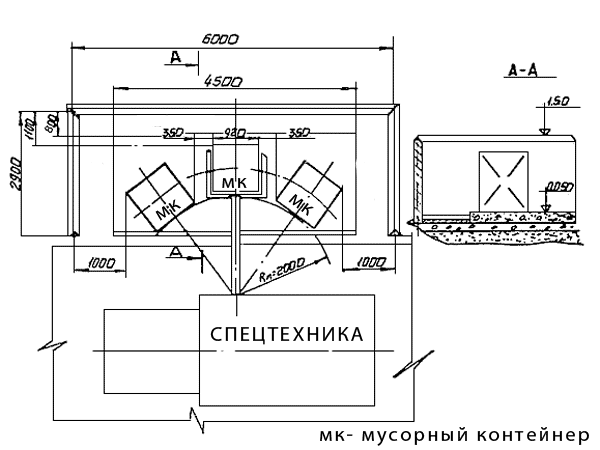 Схема контейнерной площадки с тремя контейнерами.6. Организация реализации инвестиционных проектов, управление программой комплексного развития систем коммунальной инфраструктурыПрограмма комплексного развития систем коммунальной инфраструктуры муниципального образования - программа строительства и модернизации объектов и систем жизнеобеспечения, которая обеспечивает их развитие в соответствии с потребностями жилищного и промышленного строительства, повышения качества, производимых для потребителей жилищных и коммунальных услуг, улучшения экологической ситуации на территории муниципального образования. Программа определяет существующие проблемы и особенности эксплуатации систем и объектов коммунальной инфраструктуры территории.В целях реализации программы разрабатываются инвестиционные программы организаций коммунального комплекса, определяющие размеры финансирования строительства или модернизации систем и объектов коммунальной инфраструктуры. Инвестиционные программы разрабатываются индивидуально для каждой организации коммунального комплекса, отдельно для каждой системы коммунальной инфраструктуры: водоснабжение, водоотведение, теплоснабжение и электроснабжение, утилизация (захоронение) твердых бытовых отходов.Анализ выполнения экономических и иных показателей инвестиционных программ осуществляется посредством мониторинга выполнения инвестиционных программ.Методикой проведения мониторинга выполнения производственных и инвестиционных программ организаций коммунального комплекса, утвержденной приказом Министерства регионального развития Российской Федерации от 14.04.2008г. № 48 устанавливается порядок и условия проведения мониторинга и в целях своевременного принятия решений о развитии систем коммунальной инфраструктуры. Мониторинг осуществляется посредством сбора, обработки и анализа информации. Сбор исходной информации производится по показателям, характеризующим выполнение производственных и инвестиционных программ, а также состояние систем коммунальной инфраструктуры. Показатели и индикаторы дифференцируются в зависимости от вида системы коммунального комплекса. Основные группы показателей мониторинга инвестиционных программ:Надежность (бесперебойность) снабжения потребителей товарами (услугами):Количество аварий на системах коммунальной инфраструктуры; Протяженность сетей;Продолжительность отключений потребителей от предоставления товаров (услуг);Количество потребителей, страдающих от отключений;Количество часов предоставления услуг за отчетный период;Протяженность построенных сетей;Протяженность сетей, нуждающихся в замене;Суммарная продолжительность пожаров на объектах для утилизации твердых бытовых отходов;Суммарная площадь объектов, подверженных пожарам;Накопленный объем захороненных твердых бытовых отходов;Количество произведенных анализов проб атмосферного воздуха.Сбалансированность системы коммунальной инфраструктуры:Фактическая производительность оборудования;Установленная производительность оборудования.Доступность товаров и услуг для потребителей:Численность населения, получающего коммунальные услуги;Численность населения муниципального образования;Численность населения, получающего услуги организации;Среднемесячный платеж населения за коммунальные услуги;Денежные доходы населения;Объем реализации товаров и услуг населению.Эффективность деятельности:Энерго- и ресурсосбережение, в том числе на уровне применяемого оборудования, сокращение использования земельных, водных и иных ресурсов, сохранение и восстановление зеленых насаждений;Финансовые результаты деятельности организации коммунального комплекса;Выручка организации коммунального комплекса;Объем средств, собранных за товары и услуги организаций коммунального комплекса;Объем начисленных средств за товары и услуги организаций коммунального комплекса;Средний фактический объем твердых бытовых отходов, размещаемых на одной рабочей карте;Средняя площадь рабочей карты объекта, используемого для захоронения твердых бытовых отходов;Численность персонала, человек;Объем реализации товаров и услуг;Объем выручки от реализации;Объем дебиторской задолженности.Источники инвестирования инвестиционной программы:Финансовые средства, полученные организацией от применения установленных надбавок к тарифам;Финансовые средства, полученные организацией от применения установленных тарифов на подключение; Заемные средства;Бюджетные средства; Средства внебюджетных фондов; Прочие средства.При проведении мониторинга выполнения инвестиционных программ за отчетный период организации коммунального комплекса ежеквартально направляют в соответствующие органы регулирования информацию по показателям мониторинга инвестиционных программ. Органы регулирования проводят анализ показателей мониторинга и публикуют информацию о результатах мониторинга в официальных средствах массовой информации. Информация должна публиковаться с указанием отчетного периода мониторинга, содержать динамику изменения индикаторов за период реализации инвестиционной программы с характеристикой публикуемых индикаторов.Органы регулирования представляют информацию о выполнении инвестиционных программ в федеральные органы исполнительной власти:- в Министерство регионального развития Российской Федерации – не позднее 30 рабочих дней с момента окончания отчетного периода;- в Федеральную службу по тарифам – не позднее 30 рабочих дней с момента окончания отчетного периода.Ниже приведен план реализации инвестиционных проектов в системе коммунальной инфраструктуры сельского поселения.Таблица 6.1.1.План реализации инвестиционных проектов, обеспечивающих достижение целевых показателей программыНаименование ПрограммыПрограмма комплексного развития систем коммунальной инфраструктуры сельского поселения Абуляисовский сельсовет муниципального района Зианчуринский район Республики Башкортостан на период 2015-2025 годы. Основание для разработки ПрограммыГрадостроительный кодекс Российской Федерации;Постановление Правительства Российской Федерации от 14 июня 2013 г. № 502 «Об утверждении требований к программам комплексного развития систем коммунальной инфраструктуры поселений, городских округов»;Приказ Минрегиона №204 от 06 мая 2011 «О разработке программ комплексного развития систем коммунальной инфраструктуры муниципальных образований»;Федеральный закон от 30.12.2004г №210-ФЗ «Об основах регулирования тарифов организаций коммунального комплекса»;Федеральный закон №131 от 06.10.2003 «Об общих принципах организации местного самоуправления в РФ»;   Федеральный закон от 23.11.2009 №261-ФЗ 
«Об энергосбережении и о повышении энергетической эффективности»;Федеральный закон от 27.07.2010 № 190-ФЗ 
«О теплоснабжении»; Федеральный закон от 07.12.2011 «416-ФЗ «О водоснабжении и водоотведении»Заказчик ПрограммыАдминистрация сельского поселения Абуляисовский сельсовет муниципального района Зианчуринский район Республики БашкортостанРазработчик ПрограммыАдминистрация сельского поселения Абуляисовский сельсовет муниципального района Зианчуринский район Республики БашкортостанИсполнители ПрограммыАдминистрация сельского поселения Абуляисовский сельсовет, предприятия коммунального комплекса сельского поселения.Цель и задачи реализации Программы 1. Реализация Генерального плана СП Абуляисовский сельсовет и других документов территориального планирования.2. Реализация стратегии устойчивого развития СП Абуляисовский сельсовет.3. Обеспечение коммунальной инфраструктурой объектов жилищного, гражданского и промышленного строительства.4. Обеспечение наиболее экономичным образом качественного и надежного предоставления коммунальных услуг потребителям.5. Разработка конкретных мероприятий по повышению эффективности и оптимальному развитию систем коммунальной инфраструктуры, повышение их инвестиционной привлекательности.6. Предпроектная укрупненная оценка необходимого объёма финансовых средств для реализации Программы.7. Создание основы для разработки инвестиционных программ организаций коммунального комплекса, осуществляющих поставку товаров и услуг в сфере водоснабжения, водоотведения и очистки сточных вод, теплоснабжения, утилизации твердых бытовых отходов.Сроки и этапы реализации Программыс 2015 до 2025 г.Основные мероприятия ПрограммыЭлектроснабжение:проведение капитального ремонта изношенного оборудования и линий электропередач системы электроснабжения.Газоснабжение:осуществление технического диагностирования и своевременного ремонта ГРП и ШРП, подземных газопроводов высокого и низкого давления.мероприятия по газификации районов перспективной застройки;Теплоснабжение:источники централизованного теплоснабжения в сельском поселении отсутствуют. Строительство не планируется.Водоснабжение:реконструкция системы централизованного водоснабжения в д. Малиновка; реконструкция централизованной системы водоснабжения в д. Абуляисово;Водоотведение:строительство системы централизованного водоотведения в д. Малиновка; строительство централизованной системы водоотведения в д. Абуляисово;Сбор и утилизация твердых бытовых отходов:строительство мусороперегрузочной станции;строительство контейнерных площадок;приобретение и установка контейнеров; организация пунктов приема отработанных ртутьсодержащих ламп и элементов питания.Объём финансирования ПрограммыОбъём финансирования Программы определяется инвестиционными программами в зависимости от выбранного варианта развития и схем финансирования.Ожидаемые конечные результаты реализации Программы 1.Технологические результаты:-повышение надежности работы системы коммунальной инфраструктуры сельского поселения;-снижение потерь коммунальных ресурсов в производственном процессе;-повышение энергоэффективности.2.Коммерческий результат – повышение эффективности финансово-хозяйственной деятельности предприятий коммунального комплекса.3.Бюджетный результат – снижение тарифов обеспечат снижение бюджетных расходов по бюджетным учреждениям, развитие предприятий приведет к увеличению бюджетных поступлений.4.Социальный результат -    повышение качества и доступность коммунальных услуг, обеспечат благоприятный социальный климат.Контроль и мониторинг за исполнением ПрограммыПрограмма реализуется на территории муниципального образования сельского поселения Абуляисовский сельсовет муниципального района Зианчуринский район  Республики Башкортостан. Координатором Программы является Администрация сельского поселения Абуляисовский сельсовет.Для оценки эффективности реализации Программы Администрацией СП Абуляисовский сельсовет будет проводиться ежегодный мониторинг.Контроль за исполнением Программы осуществляет Администрация СП Абуляисовский сельсовет в пределах своих полномочий в соответствии с действующим законодательством.№                п.п.ПоказателиЕдиницаизмеренияСовременное   состояние на 2015 г.На расчетныйсрок 2035г.Общая площадь земель сельского поселения Абуляисовский сельсовет в административных границахга21659,0021659,00в том числе по категориям:1Земель лесного фонда га78,6078,602Земель водного фондага57,7757,773Земель сельскохозяйственногоиспользованияга8250,008250,004Земель особо охраняемых природных территорийга100,00100,005Земель промышленности, энергетики, связи, земли обороныга81,8479,856Земель транспортага72,40180,857Земель специального назначенияга4,884,948прочих земельга12707,9812589,119Земель населенных пунктов, в т.ч.:га305,53317,88жилых зон с преобладанием индивидуальной застройкига70,7698,85общественно-деловых зонга2,613,37производственных зон, зон инженерной и транспортной инфраструктурга43,2756,03рекреационных зонга63,2792,72земель водного фондага6,926,92земель специального назначенияга--прочих земельга118,6059,99№ п/пНаселенныепунктыПлощадь терр.,га сущ/р.сФункциональные зоны (проект.), гаФункциональные зоны (проект.), гаФункциональные зоны (проект.), гаФункциональные зоны (проект.), гаФункциональные зоны (проект.), гаФункциональные зоны (проект.), гаФункциональные зоны (проект.), гаФункциональные зоны (проект.), га№ п/пНаселенныепунктыПлощадь терр.,га сущ/р.сЖОДПКУКВРПр1д.Малиновка156,1231,72,0111,1810,47-3,5932,5364,641д.Малиновка156,1243,12,2411,1815,04-3,5951,3029,672д.Абуляисово121,9031,100,496,8111,50-3,3328,4240,252д.Абуляисово134,2544,480,976,8118,46-3,3339,0021,203д.Бужан27,517,960,110,313,00--2,4213,713д.Бужан27,5111,270,160,204,34--2,429,12Итого305,53100%70,7623,2%                                           2,610,8%18,306,0%24,978,2%00%6,922,3%63,3720,7%118,6038,8%Итого317,88100%98,9531,1%3,371,1%18,195,7%37,8411,9%00%6,922,2%92,7229,1%59,9918,9%СтанцияПовторяемость направления ветра за XII-II/III-IV, %Повторяемость направления ветра за XII-II/III-IV, %Повторяемость направления ветра за XII-II/III-IV, %Повторяемость направления ветра за XII-II/III-IV, %Повторяемость направления ветра за XII-II/III-IV, %Повторяемость направления ветра за XII-II/III-IV, %Повторяемость направления ветра за XII-II/III-IV, %Повторяемость направления ветра за XII-II/III-IV, %СтанцияССВВЮВЮЮЗЗСЗм/ст.Зилаир14/128/913/1711/1322/1514/1311/136/8СтанцияПовторяемость направления ветра по румбам за январь, м/с Повторяемость направления ветра по румбам за январь, м/с Повторяемость направления ветра по румбам за январь, м/с Повторяемость направления ветра по румбам за январь, м/с Повторяемость направления ветра по румбам за январь, м/с Повторяемость направления ветра по румбам за январь, м/с Повторяемость направления ветра по румбам за январь, м/с Повторяемость направления ветра по румбам за январь, м/с СтанцияССВВЮВЮЮЗЗСЗм/ст.Зилаир2,96,05,34,44,14,64,64,7СтанцияПовторяемость направления ветра за июнь-август, %Повторяемость направления ветра за июнь-август, %Повторяемость направления ветра за июнь-август, %Повторяемость направления ветра за июнь-август, %Повторяемость направления ветра за июнь-август, %Повторяемость направления ветра за июнь-август, %Повторяемость направления ветра за июнь-август, %Повторяемость направления ветра за июнь-август, %СтанцияССВВЮВЮЮЗЗСЗм/ст. Зилаир181014111181315СтанцияIIIIIIIVVVIVIIVIIIIXXXIXIIГодм/ст. Зилаир-15,0-13,8-7,83,211,216,017,615,59,61,8-6,7-12,41,6СтанцияССВВЮВЮЮЗЗСЗм/ст. Зилаир2,03,13,42,92,73,23,23,0№ п/пМестоположение, населенный пунктНаименование водотокаПротяженность, км1д. Малиновка, д. Абуляисовор. Зиргаиш222д. Абуляисовор. Ишапай113д. Бужанр. Бужан204Речки и ручьименее  10Наименование населенного пунктаПерепись,2002 год2012 г.2013 г.На 01.01.2014г.На 01.01.2015г.д. Малиновка345361374372361д. Абуляисово378310312310316д. Бужан10586838077Всего по СП828757769762754Наименование учрежденияНаселенный пунктРасчетная емкость, местФактическое число детейНачальная школа д. Малиновка16210Наименование учрежденияНаселенный пунктЧисло койко-мест/число посещений в сменуФАПд. Малиновка15ФАПд. Абуляисово15ФАПд. Бужан15Наименование учрежденияНаселенный пунктКоличество местКоличество работающихСельский Дом культурыд. Малиновка1532Сельский Дом культурыд. Абуляисово1001Наименование учрежденияНаселенный пунктТорговая площадь, м2Магазинд. Малиновка29Киоскд. Малиновка6Магазинд. Абуляисово35Киоскд. Абуляисово5,2НаименованиеКоличество, протяженность, характеристикад. Малиновкад. МалиновкаВодозаборная скважинаДве водозаборных скважин глубиной 85м и глубиной-60м. Место расположения: д. Малиновка, ул. Бату. Год ввода в эксплуатацию 1991г.Водонапорная башняОдна водонапорная башня. Место расположения 
д. Малиновка, ул. Школьная. Сети водоснабжения н/уд. Абуляисовод. АбуляисовоВодозаборная скважинаОдна водозаборная скважина глубиной-56м. Место расположения д. Абуляисово, ул. Бишуйле.Водонапорная башня Одна водонапорная башня. Место расположения 
д. Абуляисово, ул. Ишапай. Год ввода в эксплуатацию 1991г.Сети водоснабжениян/у       д. БужанВодозаборная скважинаОдна водозаборная скважина. Место расположения 
д. Бужан, ул. ШкольнаяВодонапорная башнянетСети водоснабжениян/уНаименование населенного пунктаЧислен-ность насе-ления, челСреднесу-точный расход воды, м3/суткиРасход воды в сутки макси-мального водопотреб-ления, м3/суткиРасход воды в сутки мини-мального водопотреб-ления, м3/суткиМакси-мальный часовой расход воды, м3/чМини-мальный часовой расход воды, м3/чд. Малиновка3614,79,22,51,320,10д. Абуляисово3161,32,60,60,110,025д. Бужан770,30,40,120,020,005НаименованиеКоличество головНорма, л/сут.Расход воды, м3/сут.д. Малиновкад. Малиновкад. Малиновкад. МалиновкаКоровы12457+3911,94КРС (прочие)178458,01Овцы1805,50,99Козы1202,50,30Птица20150,77 (среднее значение)1,55Всего:Всего:Всего:22,79д. Абуляисовод. Абуляисовод. Абуляисовод. АбуляисовоКоровы16557+3915,84КРС (прочие)2424510,89Овцы2605,51,43Козы1982,50,49Птица20780,77 (среднее значение)1,60Всего:Всего:Всего:30,25д. Бужанд. Бужанд. Бужанд. БужанКоровы2157+392,02КРС (прочие)40451,8Овцы405,50,22Козы322,50,08Птица1970,77 (среднее значение)0,15Всего:Всего:Всего:4,27Наименование населенного пунктаЧисленность населения, челСреднесуточный расход воды, м3/суткид. Малиновка36118,05д. Абуляисово31615,8д. Бужан773,5№ или наименование Теплопроводная способность газа, ккал/м3Давление, МПаДавление, МПаПроизводительность, м3/часТехническое состояние№ или наименование Теплопроводная способность газа, ккал/м3до ГРП после ГРП Производительность, м3/часТехническое состояниед. Малиновкад. Малиновкад. Малиновкад. Малиновкад. Малиновкад. МалиновкаГРП № 16-0,60,003-УдовлетворительноеПротяженность газопровода по территории деревни составляет – 4,006км стальная труба+0.991км полиэтиленовая трубаПротяженность газопровода по территории деревни составляет – 4,006км стальная труба+0.991км полиэтиленовая трубаПротяженность газопровода по территории деревни составляет – 4,006км стальная труба+0.991км полиэтиленовая трубаПротяженность газопровода по территории деревни составляет – 4,006км стальная труба+0.991км полиэтиленовая трубаПротяженность газопровода по территории деревни составляет – 4,006км стальная труба+0.991км полиэтиленовая трубаПротяженность газопровода по территории деревни составляет – 4,006км стальная труба+0.991км полиэтиленовая трубад. Абуляисовод. Абуляисовод. Абуляисовод. Абуляисовод. Абуляисовод. АбуляисовоГРП №18-0,60,003-УдовлетворительноеПротяженность газопровода по территории деревни составляет – 5,447км стальная труба +0.727 км полиэтиленовая трубаПротяженность газопровода по территории деревни составляет – 5,447км стальная труба +0.727 км полиэтиленовая трубаПротяженность газопровода по территории деревни составляет – 5,447км стальная труба +0.727 км полиэтиленовая трубаПротяженность газопровода по территории деревни составляет – 5,447км стальная труба +0.727 км полиэтиленовая трубаПротяженность газопровода по территории деревни составляет – 5,447км стальная труба +0.727 км полиэтиленовая трубаПротяженность газопровода по территории деревни составляет – 5,447км стальная труба +0.727 км полиэтиленовая трубаНаименование ПодстанцияМощность, МВАКоличество ТП, едКоличество ТП, едд.Малиновка«Абзаново»2044д. Абуляисово«Абзаново»2055д. Бужан«Абзаново»2011Итого Итого Итого Итого 10МестоположениеНазвание объектаПроектное решениед. Бужан, восточная сторонаДля размещения ТБО(свалка)Ликвидация и рекультивация на I очередь реализации Генерального планад. Абуляисово, южная сторона, 300 метровДля размещения ТБО(свалка)Ликвидация и рекультивация на I очередь реализации Генерального планад. Малиновка, южная сторона, 300 метровДля размещения ТБО(свалка)Ликвидация и рекультивация на I очередь реализации Генерального планаМестоположениеНазвание объектаПроектное решениед. Бужан, южная сторонаскотомогильникЛиквидация и рекультивация на I очередь реализации Генерального планад. Абуляисово, юго-восточная сторона, 1000метровскотомогильникЛиквидация и рекультивация на I очередь реализации Генерального планад. Малиновка юго- восточная сторона, 800 метровскотомогильникЛиквидация и рекультивация на I очередь реализации Генерального планаБытовые отходыСущ.Сущ.Сущ.Бытовые отходыКол-во жителей, тыс.челНорма накопления, кг/челКол-во ТБО, тыс.тоннв годд. Малиновка0,091Твердые от жилых и общественных зданий, оборудованных водопроводом и канализацией0,3611900,068Смет с 1 м2 твердых покрытий улиц4,6350,023д. Абуляисово0,086Твердые от жилых и общественных зданий, оборудованных водопроводом и канализацией0,3161900,060Смет с 1 м2 твердых покрытий улиц5,2350,026д. Бужан0,0226Твердые от жилых и общественных зданий, оборудованных водопроводом и канализацией0,0771900,0146Смет с 1 м2 твердых покрытий улиц1,650,008Итого на сельское поселение2,8060,2Населенный пунктНа расчетный срок (2035 год), чел.д. Малиновка541д. Абуляисово354д. Бужан77Итого972Наименование населённого пунктаСуществующая площадь, гаПроектная площадь (2035 год), гаИзменение, гад. Малиновка156,12156,120д. Абуляисово121,9134,2512,35д. Бужан27,5127,510Всего305,53317,8812,35НаименованиеЕд.измер.Сущ.на 2015 г.Расчет. срок2035 г.Численность населениятыс.чел0,7580,972Средняя обеспеченность общей площадью жильям2/чел16,830Жилищный фонд-существ. сохраняемый жилищ. фонд;тыс.м212,75229,160-убыль жилищного фонда;«---новое жилищное строительство;«-16,408-весь жилищный фонд к концу периода;«-29,160Потребность территории для жилой застройки, всегога--- индивидуальная с участками«нет инф.Муниципальное образованиеОбщая площадь жилого фонда, тыс. м2Общая площадь жилого фонда, тыс. м2Тепловые нагрузки, МВтТепловые нагрузки, МВтТепловые нагрузки, МВтТепловые нагрузки, МВтто же, Гкал/чМуниципальное образованиесохра-няемоговновь строящегосяОтопление жил. зд.Отопление общ. зд.ВентиляцияИтогоИтогоСельское поселение Абуляисовский сельсовет12,75216,40810,450,2151,0111,6810,03Наименование населенного пунктаЗначение коэффициента Значение коэффициентад. Малиновка2,3180,062д. Абуляисово1,7990,100д. Бужан2,5380,049Наименование населенного пунктаЧислен-ность насе-ления, челСреднесу-точный расход воды, м3/суткиРасход воды в сутки макси-мального водопотреб-ления, м3/суткиРасход воды в сутки мини-мального водопотреб-ления, м3/суткиМакси-мальный часовой расход воды, м3/чМини-мальный часовой расход воды, м3/чд. Малиновка54182,286,623,533,610,98д. Абуляисово35453,856,615,382,360,64д. Бужан7711,712,33,340,510,14НаименованиеКоличество головНорма, л/сут.Расход воды, м3/сут.д. Малиновкад. Малиновкад. Малиновкад. МалиновкаКРС30265,019,63Козы, овцы3004,51,35Итого:Итого:Итого:20,98д. Абуляисовод. Абуляисовод. Абуляисовод. АбуляисовоКРС40765,026,46Козы, овцы4584,52,06Итого:Итого:Итого:28,52д. Бужанд. Бужанд. Бужанд. БужанКРС6165,03,97Козы, овцы614,50,28Итого:Итого:Итого:4,25Наименование населенного пунктаЧисленность населения, челУдельная среднесуточная норма, л/сутки (за поливочный сезон)Расход воды на полив, м3/сутки (в поливочный сезон)д. Малиновка3615079,15д. Абуляисово6525032,6д. Бужан15075075,35Наименование населенного пунктаЧислен-ность населенияСредне-суточ-ный расход сточных вод (за год), л/сутНагрузка м3/суткиКоличество сточных вод в сутки макси-мального водопот-ребления, м3/суткиКоличество сточных вод в сутки мини-мального водопот-ребления, м3/суткиМакси-мальная нагрузка на систему водоотве-дения, м3/чд. Малиновка541230124,43184,5298,457,70д. Абуляисово35423081,42131,2470,355,47д. Бужан7723017,7123,1715,240,96Наименование населенного пунктаКоличество жителейРасчетный объем расходов за год, м3Количество ЖБО, м3д. Малиновка54131623д. Абуляисово35431062д. Бужан773231Итого:9722916Наименование населенного пунктаКоличество жителейРасчетный объем потребления, м3/год на 1 человекаРасход газа предприятиями бытового обслуживания, %Годовое потребление газа, тыс. м3д. Малиновка5413005170,4д. Абуляисово3543005111,50Итого:895181,9Наименование населенного пунктаКоличество жителейРасчетный объем потребления, кВт*ч/год на 1 человекаГодовое потребление электроэнергии, тыс. кВт*чд. Малиновка541950513,95д. Абуляисово354950336,30д. Бужан7795073,15Итого:972Коммунальные отходыСущ.Сущ.Сущ.Расчетный срок(2035)Расчетный срок(2035)Расчетный срок(2035)Коммунальные отходыКол-во жителей, тыс.челНорма накопления, кг/челКол-во отбросов, тыс.тоннв годКол-во жителей, тыс.челНорма накопления, кг/челКол-во отбросов, тыс.тоннв годд. Малиновка0,2610,364Твердые от жилых и общественных зданий, оборудованных водопроводом и канализацией0,3631900,0690,5411900,103Жидкие из выгребов (при отсутствии канализации), м3/чел.0,36320,7260,54121,082Смет с 1 м2 твердых покрытий улиц3,83 га50,1925,23 га50,261д. Абуляисово0,2610,390Твердые от жилых и общественных зданий, оборудованных водопроводом и канализацией0,3181900,0600,3541900,067Жидкие из выгребов (при отсутствии канализации), м3/чел.0,31820,6360,35420,708Смет с 1 м2 твердых покрытий улиц4,02 га50,2016,46 га50,323д. Бужан0,0670,091Твердые от жилых и общественных зданий, оборудованных водопроводом и канализацией0,0771900,0150,0771900,015Жидкие из выгребов (при отсутствии канализации), м3/чел.0,07720,1540,07720,154Смет с 1 м2 твердых покрытий улиц1,05 га50,0531,52 га50,076Итого по сельскомупоселению:0,5890,845НаименованиеЧислен.населения, челОбъем муниципальных отходов, м3/годОбъем муниципальных отходов, м3/годОбъем муниципальных отходов, м3/годКол-во контейнеров и бункеров, штКол-во контейнеров и бункеров, штПериодичностьвывозаНаименованиеЧислен.населения, челОбщийТКОКГОV=0,75м3V= 5м3Периодичностьвывозад. Малиновка5411830172910123,70,5ТКО-1 раз в 3 дня, КГО-1 раз в неделюс учетом К=1,1261ТКО-1 раз в 3 дня, КГО-1 раз в неделюд. Абуляисово3541962185310925,40,5ТКО-1 раз в 3 дня, КГО-1 раз в неделюс учетом К=1,1281ТКО-1 раз в 3 дня, КГО-1 раз в неделюд. Бужан77457432255,90,1ТКО-1 раз в 3 дня, КГО-1 раз в неделюс учетом К=1,171ТКО-1 раз в 3 дня, КГО-1 раз в неделюсельскоепоселениеАбуляисовскийсельсовет97242494014235613ТКО-1 раз в 3 дня, КГО-1 раз в неделюНаименованиеЕд. изм.Обознач.МаркаМаркаМаркаНаименованиеЕд. изм.Обознач.ГАЗ 3307КО-413 (МЗГ)ГАЗ 3307КО-440-3КамАЗ-53213КО-415АКоличество отходов, вывозимых за один рейстm3,33,39,37Емкость кузовам3е7,5 (8,2)7,522,5Коэффициент уплотнения мусора222Количество ТКО вывозимых за 1 рейс с учетом уплотнениям3Е15,0 (16,4)1545Продолжительность рабочего днячасТ121212Время на подготовительно-заключительные операциичасТпз0,450,450,45Продолжительность нулевых пробеговчасТо0,50,50,5Продолжительность погрузки мусоровозачасТпог.226Коэффициент использования машин-Кисп0,750,750,75Средняя транспортная скоростькм/чV1404040Средняя внутриквартальная скоростькм/чV2555Время на разгрузкучасТраз0,50,50,7НаименованиеЕд. изм.Обознач.значениеПлечо вывоза ТКОкмL60Время, затрачиваемое на пробег составит:часТпрб1,55Число рейсов мусоровозовр/сутР2Суточная производительность мусоровозов с учетом уплотнениям3/сутПсут30Объем ТКО, подлежащий вывозу на расчетный срокм3/годПгод4249Число мусоровозов на расчетный срокшт.М1№ПоказательЕд. изм.Базовый показатель,2015 г.Целевые показателиЦелевые показатели№ПоказательЕд. изм.Базовый показатель,2015 г.2016-2025 гг.2026-2035 гг.1.Показатель обеспеченности населения услугами централизованного теплоснабженияПоказатель обеспеченности населения услугами централизованного теплоснабженияПоказатель обеспеченности населения услугами централизованного теплоснабженияПоказатель обеспеченности населения услугами централизованного теплоснабженияПоказатель обеспеченности населения услугами централизованного теплоснабжения1.1Доля объектов существующей жилой застройки и общественных зданий подключенных к централизованной системе теплоснабжения%0002.Показатели надежности и бесперебойности системы теплоснабженияПоказатели надежности и бесперебойности системы теплоснабженияПоказатели надежности и бесперебойности системы теплоснабженияПоказатели надежности и бесперебойности системы теплоснабженияПоказатели надежности и бесперебойности системы теплоснабжения2.1Индекс износа тепловых сетей%0003.Показатель качества обслуживания абонентовПоказатель качества обслуживания абонентовПоказатель качества обслуживания абонентовПоказатель качества обслуживания абонентовПоказатель качества обслуживания абонентов3.1Обеспечение централизованного теплоснабжения строящихся жилых и общественных зданий (по количеству одобренных заявок)шт.0004.Показатель эффективности использования ресурсовПоказатель эффективности использования ресурсовПоказатель эффективности использования ресурсовПоказатель эффективности использования ресурсовПоказатель эффективности использования ресурсов4.1Уровень потерь тепла при транспортировке%000№ПоказательЕд. изм.Базовый показатель,2015 г.Целевые показателиЦелевые показатели№ПоказательЕд. изм.Базовый показатель,2015 г.2016-2025 гг.2026-2035 гг.1.Показатель качества водыПоказатель качества водыПоказатель качества водыПоказатель качества водыПоказатель качества воды1.1Доля проб питьевой воды в распределительной сети, не соответствующих санитарным нормам и правилам%0002.Показатели надежности и бесперебойности водоснабженияПоказатели надежности и бесперебойности водоснабженияПоказатели надежности и бесперебойности водоснабженияПоказатели надежности и бесперебойности водоснабженияПоказатели надежности и бесперебойности водоснабжения2.1Удельный вес сетей водоснабжения, нуждающихся в заменекм–––2.1Удельный вес сетей водоснабжения, нуждающихся в замене%1005003.Показатель качества обслуживания абонентовПоказатель качества обслуживания абонентовПоказатель качества обслуживания абонентовПоказатель качества обслуживания абонентовПоказатель качества обслуживания абонентов3.1Доля заявок на подключение, исполненная по итогам года%0501004.Показатель эффективности использования ресурсовПоказатель эффективности использования ресурсовПоказатель эффективности использования ресурсовПоказатель эффективности использования ресурсовПоказатель эффективности использования ресурсов4.1Уровень потерь воды при транспортировке%н/ун/у3№ПоказательЕд. изм.Базовый показатель,2015 г.Целевые показателиЦелевые показатели№ПоказательЕд. изм.Базовый показатель,2015 г.2016-2025гг.2024-2035 гг.1.Показатель обеспеченности населения услугами централизованного водоотведенияПоказатель обеспеченности населения услугами централизованного водоотведенияПоказатель обеспеченности населения услугами централизованного водоотведенияПоказатель обеспеченности населения услугами централизованного водоотведенияПоказатель обеспеченности населения услугами централизованного водоотведения1.1Доля объектов существующей жилой застройки и общественных зданий подключенных к централизованной системе водоотведения%032862.Показатели надежности и бесперебойности систем водоотведения.Показатели надежности и бесперебойности систем водоотведения.Показатели надежности и бесперебойности систем водоотведения.Показатели надежности и бесперебойности систем водоотведения.Показатели надежности и бесперебойности систем водоотведения.2.1Удельный вес сетей водоотведения, нуждающихся в замене%0003.Показатель качества обслуживания абонентовПоказатель качества обслуживания абонентовПоказатель качества обслуживания абонентовПоказатель качества обслуживания абонентовПоказатель качества обслуживания абонентов3.1Доля заявок на подключение, исполненная по итогам года%0004.Показатель качества очистки сточных водПоказатель качества очистки сточных водПоказатель качества очистки сточных водПоказатель качества очистки сточных водПоказатель качества очистки сточных вод4.1Доля сточных вод, подвергающихся очистке, в общем объеме сбрасываемых сточных вод%0100100№ПоказательЕд. изм.Базовый показатель,2015 г.Целевые показателиЦелевые показатели№ПоказательЕд. изм.Базовый показатель,2015 г.2016-2025 гг.2026-2035 гг.1.Показатель обеспеченности населения услугами централизованного газоснабженияПоказатель обеспеченности населения услугами централизованного газоснабженияПоказатель обеспеченности населения услугами централизованного газоснабженияПоказатель обеспеченности населения услугами централизованного газоснабженияПоказатель обеспеченности населения услугами централизованного газоснабжения1.1Количество газифицированных населенных пунктовН.пункт2221.2Доля заявок на подключение, исполненных по итогам года%–100100№ПоказательЕд. изм.Базовый показатель,2015 г.Целевые показателиЦелевые показатели№ПоказательЕд. изм.Базовый показатель,2015 г.2016-2025 гг.2026-2035гг.1.Показатель обеспеченности населения услугами централизованного газоснабженияПоказатель обеспеченности населения услугами централизованного газоснабженияПоказатель обеспеченности населения услугами централизованного газоснабженияПоказатель обеспеченности населения услугами централизованного газоснабженияПоказатель обеспеченности населения услугами централизованного газоснабжения1.1Доля объектов существующей жилой застройки и общественных и промышленных зданий (сооружений) подключенных к централизованной системе электроснабжения%1001001002.Показатели надежности и бесперебойности систем электроснабженияПоказатели надежности и бесперебойности систем электроснабженияПоказатели надежности и бесперебойности систем электроснабженияПоказатели надежности и бесперебойности систем электроснабженияПоказатели надежности и бесперебойности систем электроснабжения2.1Удельный вес сетей и объектов электроснабжения нуждающихся в реконструкции%–003.Показатель качества обслуживания абонентовПоказатель качества обслуживания абонентовПоказатель качества обслуживания абонентовПоказатель качества обслуживания абонентовПоказатель качества обслуживания абонентов3.1Доля заявок на подключение, исполненная по итогам года%100100100№ПоказательЕд. изм.Базовый показатель,2015 г.Целевые показателиЦелевые показатели№ПоказательЕд. изм.Базовый показатель,2015 г.2016-2025 гг.2024-2035гг.1.Показатель обеспеченности населения услугами сбора и утилизации ТБОПоказатель обеспеченности населения услугами сбора и утилизации ТБОПоказатель обеспеченности населения услугами сбора и утилизации ТБОПоказатель обеспеченности населения услугами сбора и утилизации ТБОПоказатель обеспеченности населения услугами сбора и утилизации ТБО1.1Количество населенных пунктов, в которых организован вывоз и утилизация ТБОН.пункт3332.Показатель надежности и бесперебойности вывоза и утилизации ТБОПоказатель надежности и бесперебойности вывоза и утилизации ТБОПоказатель надежности и бесперебойности вывоза и утилизации ТБОПоказатель надежности и бесперебойности вывоза и утилизации ТБОПоказатель надежности и бесперебойности вывоза и утилизации ТБО2.1Обеспеченность организации, осуществляющей сбор ТБО необходимой спецтехникой%–1001003.Показатель качества обслуживания абонентовПоказатель качества обслуживания абонентовПоказатель качества обслуживания абонентовПоказатель качества обслуживания абонентовПоказатель качества обслуживания абонентов3.1Обеспеченность жилого сектора и общественных зданий необходимым количеством контейнерных площадок%–1001004.Показатели снижения негативного воздействии на окружающую средуПоказатели снижения негативного воздействии на окружающую средуПоказатели снижения негативного воздействии на окружающую средуПоказатели снижения негативного воздействии на окружающую средуПоказатели снижения негативного воздействии на окружающую среду4.1Ликвидация несанкционированных свалок%–1001004.2Внедрение системы раздельного сбора отходовН.пункт0034.3Оборудования пунктов приема отработанных ртутьсодержащих ламп и элементов питанияН.пункт011№ п/пНаименование мероприятий и объектовЕд.измеренияКол-воСтоимость, тыс. руб.№ п/пНаименование мероприятий и объектовЕд.измерения2016 - 2035 г.г.2016 - 2035 г.г.1.Проведение полного хим. анализа подземных вод в д. Малиновка согласно перечня, определенного СаНПиН 1074-01 «Питьевая вода. Гигиенические требования к качеству воды централизованных систем питьевого водоснабжения. Контроль качества», включая радиологический и бактериологический показателискважина180,02.Строительство станции водоочистки в д. Малиновка (при необходимости – по результатам исследований воды)шт.15 000,03.Замена изношенных участков сетей водоснабжения в 
д. Малиновкакм2,0 (уточнить на стадии проектирования)58 878,74(4257,56*12,0*1*0,80*1,09*1*)1,12+18%4.Замена водонапорной башни в д. Абуляисовошт.11 200,05.Замена насосного оборудования водозаборной скважины в д.Малиновкашт.1100,06.Проведение полного хим. анализа подземных вод в 
д. Бужан согласно перечня, определенного СаНПиН 1074-01 «Питьевая вода. Гигиенические требования к качеству воды централизованных систем питьевого водоснабжения. Контроль качества», включая радиологический и бактериологический показателискважина160,07Строительство станции водоочистки в д. Малиновка(при необходимости – по результатам исследований воды)шт.15 000,08Замена изношенных участков сетей и строительство новых сетей водоснабжения в 
д. Абуляисовокм6,80 (уточнить на стадии проектирования)33 364,62(4257,56*6,8*1*0,80*1,09*1*)1,12+18%9Замена насосного оборудования водозаборной скважины в 
д. Бужаншт.1100,010Проведение полного хим. анализа подземных вод в 
д. Абуляисово согласно перечня, определенного СаНПиН 1074-01 «Питьевая вода. Гигиенические требования к качеству воды централизованных систем питьевого водоснабжения. Контроль качества», включая радиологический и бактериологический показателискважина160,0№ п/пНаименование мероприятий и объектовЕд.измеренияКол-воСтоимость, тыс. руб.№ п/пНаименование мероприятий и объектовЕд.измерения2016-2035г.г.2016-2035г.г.1.Строительство очистных сооружений в
 д. Малиновкам3/суткиМощность не менее 300м3/сутки (уточняется на стадии проектирования) Стоимость очистных сооружений будет зависеть от принятой в проекте технологии очистки. Стоимость блочных очистных сооружений составляет около 15 000 - 20 000 тыс. руб.2.Строительство сетей водоотведения в 
д. Малиновкакм14,0 (уточнить на стадии проектирования)75 270,87(4665,33*14,0*1*0,80*1,09*1*)1,12+18%4.Строительство очистных сооружений в
 д. Абуляисовом3/суткиМощность не менее 600м3/сутки (уточняется на стадии проектирования) Стоимость очистных сооружений будет зависеть от принятой в проекте технологии очистки. Стоимость блочных очистных сооружений составляет около 15 000 - 20 000 тыс. руб.5.Строительство сетей водоотведения в 
д. Абуляисовокм8,10 (уточнить на стадии проектирования)43 549,57(4665,33*8,1*1*0,80*1,09*1*)1,12+18%НаименованиеЕд. измеренияКол-воСтоимость, тыс.руб.НаименованиеЕд. измерения2016-2035г.г.2016-2035г.г.Строительство мусороперегрузочной станции района 
д. Малиновкашт.115 000,0 (уточняется на стадии проектирования)Строительство контейнерных площадокшт.26520,0Приобретение и установка контейнеров 0,75 м3шт.26174,2Приобретение и размещение контейнеров для энергосберегающих ламп 1 ЭЛ-1шт.118,250Приобретение и размещение контейнеров для энергосберегающих ламп ЛБЦ/ЛД 20 - ЛБЦ/ЛД 80шт.16,550№ п/пНаименование инвестиционного проекта2015 г.2016 г.2017 г.2018 г.2019 г.2020 г.2021 г.2022 г.2023 г.2024 г.2025 г.до 2035 г.Система теплоснабжения.Система теплоснабжения.Система теплоснабжения.Система теплоснабжения.Система теплоснабжения.Система теплоснабжения.Система теплоснабжения.Система теплоснабжения.Система теплоснабжения.Система теплоснабжения.Система теплоснабжения.Система теплоснабжения.Система теплоснабжения.Система теплоснабжения.1Строительство индивидуальных систем теплоснабженияЗа счет средств застройщика, по мере строительства объектов жилой застройки и общественных зданий.За счет средств застройщика, по мере строительства объектов жилой застройки и общественных зданий.За счет средств застройщика, по мере строительства объектов жилой застройки и общественных зданий.За счет средств застройщика, по мере строительства объектов жилой застройки и общественных зданий.За счет средств застройщика, по мере строительства объектов жилой застройки и общественных зданий.За счет средств застройщика, по мере строительства объектов жилой застройки и общественных зданий.За счет средств застройщика, по мере строительства объектов жилой застройки и общественных зданий.За счет средств застройщика, по мере строительства объектов жилой застройки и общественных зданий.За счет средств застройщика, по мере строительства объектов жилой застройки и общественных зданий.За счет средств застройщика, по мере строительства объектов жилой застройки и общественных зданий.За счет средств застройщика, по мере строительства объектов жилой застройки и общественных зданий.За счет средств застройщика, по мере строительства объектов жилой застройки и общественных зданий.Система водоснабжения.Система водоснабжения.Система водоснабжения.Система водоснабжения.Система водоснабжения.Система водоснабжения.Система водоснабжения.Система водоснабжения.Система водоснабжения.Система водоснабжения.Система водоснабжения.Система водоснабжения.Система водоснабжения.Система водоснабжения.2Проведение полного хим. анализа подземных вод в 
д. Малиновка согласно перечня, определенного СаНПиН 1074-01 «Питьевая вода. Гигиенические требования к качеству воды централизованных систем питьевого водоснабжения. Контроль качества», включая радиологический и бактериологический показателиПо мере поступления средств из районного и республиканского бюджетов, по мере исполнения и перевыполнения доходной части бюджета СП. За счет платы за подключение (при условии определения эксплуатирующей организации).По мере поступления средств из районного и республиканского бюджетов, по мере исполнения и перевыполнения доходной части бюджета СП. За счет платы за подключение (при условии определения эксплуатирующей организации).По мере поступления средств из районного и республиканского бюджетов, по мере исполнения и перевыполнения доходной части бюджета СП. За счет платы за подключение (при условии определения эксплуатирующей организации).По мере поступления средств из районного и республиканского бюджетов, по мере исполнения и перевыполнения доходной части бюджета СП. За счет платы за подключение (при условии определения эксплуатирующей организации).По мере поступления средств из районного и республиканского бюджетов, по мере исполнения и перевыполнения доходной части бюджета СП. За счет платы за подключение (при условии определения эксплуатирующей организации).По мере поступления средств из районного и республиканского бюджетов, по мере исполнения и перевыполнения доходной части бюджета СП. За счет платы за подключение (при условии определения эксплуатирующей организации).По мере поступления средств из районного и республиканского бюджетов, по мере исполнения и перевыполнения доходной части бюджета СП. За счет платы за подключение (при условии определения эксплуатирующей организации).По мере поступления средств из районного и республиканского бюджетов, по мере исполнения и перевыполнения доходной части бюджета СП. За счет платы за подключение (при условии определения эксплуатирующей организации).По мере поступления средств из районного и республиканского бюджетов, по мере исполнения и перевыполнения доходной части бюджета СП. За счет платы за подключение (при условии определения эксплуатирующей организации).По мере поступления средств из районного и республиканского бюджетов, по мере исполнения и перевыполнения доходной части бюджета СП. За счет платы за подключение (при условии определения эксплуатирующей организации).По мере поступления средств из районного и республиканского бюджетов, по мере исполнения и перевыполнения доходной части бюджета СП. За счет платы за подключение (при условии определения эксплуатирующей организации).3Строительство станции водоочистки в д. Малиновка (при необходимости – по результатам исследований воды)По мере поступления средств из районного и республиканского бюджетов, по мере исполнения и перевыполнения доходной части бюджета СП. За счет платы за подключение (при условии определения эксплуатирующей организации).По мере поступления средств из районного и республиканского бюджетов, по мере исполнения и перевыполнения доходной части бюджета СП. За счет платы за подключение (при условии определения эксплуатирующей организации).По мере поступления средств из районного и республиканского бюджетов, по мере исполнения и перевыполнения доходной части бюджета СП. За счет платы за подключение (при условии определения эксплуатирующей организации).По мере поступления средств из районного и республиканского бюджетов, по мере исполнения и перевыполнения доходной части бюджета СП. За счет платы за подключение (при условии определения эксплуатирующей организации).По мере поступления средств из районного и республиканского бюджетов, по мере исполнения и перевыполнения доходной части бюджета СП. За счет платы за подключение (при условии определения эксплуатирующей организации).По мере поступления средств из районного и республиканского бюджетов, по мере исполнения и перевыполнения доходной части бюджета СП. За счет платы за подключение (при условии определения эксплуатирующей организации).По мере поступления средств из районного и республиканского бюджетов, по мере исполнения и перевыполнения доходной части бюджета СП. За счет платы за подключение (при условии определения эксплуатирующей организации).По мере поступления средств из районного и республиканского бюджетов, по мере исполнения и перевыполнения доходной части бюджета СП. За счет платы за подключение (при условии определения эксплуатирующей организации).По мере поступления средств из районного и республиканского бюджетов, по мере исполнения и перевыполнения доходной части бюджета СП. За счет платы за подключение (при условии определения эксплуатирующей организации).По мере поступления средств из районного и республиканского бюджетов, по мере исполнения и перевыполнения доходной части бюджета СП. За счет платы за подключение (при условии определения эксплуатирующей организации).По мере поступления средств из районного и республиканского бюджетов, по мере исполнения и перевыполнения доходной части бюджета СП. За счет платы за подключение (при условии определения эксплуатирующей организации).4Замена изношенных участков сетей водоснабжения в 
д. МалиновкаПо мере поступления средств из районного и республиканского бюджетов, по мере исполнения и перевыполнения доходной части бюджета СП. За счет платы за подключение (при условии определения эксплуатирующей организации).По мере поступления средств из районного и республиканского бюджетов, по мере исполнения и перевыполнения доходной части бюджета СП. За счет платы за подключение (при условии определения эксплуатирующей организации).По мере поступления средств из районного и республиканского бюджетов, по мере исполнения и перевыполнения доходной части бюджета СП. За счет платы за подключение (при условии определения эксплуатирующей организации).По мере поступления средств из районного и республиканского бюджетов, по мере исполнения и перевыполнения доходной части бюджета СП. За счет платы за подключение (при условии определения эксплуатирующей организации).По мере поступления средств из районного и республиканского бюджетов, по мере исполнения и перевыполнения доходной части бюджета СП. За счет платы за подключение (при условии определения эксплуатирующей организации).По мере поступления средств из районного и республиканского бюджетов, по мере исполнения и перевыполнения доходной части бюджета СП. За счет платы за подключение (при условии определения эксплуатирующей организации).По мере поступления средств из районного и республиканского бюджетов, по мере исполнения и перевыполнения доходной части бюджета СП. За счет платы за подключение (при условии определения эксплуатирующей организации).По мере поступления средств из районного и республиканского бюджетов, по мере исполнения и перевыполнения доходной части бюджета СП. За счет платы за подключение (при условии определения эксплуатирующей организации).По мере поступления средств из районного и республиканского бюджетов, по мере исполнения и перевыполнения доходной части бюджета СП. За счет платы за подключение (при условии определения эксплуатирующей организации).По мере поступления средств из районного и республиканского бюджетов, по мере исполнения и перевыполнения доходной части бюджета СП. За счет платы за подключение (при условии определения эксплуатирующей организации).По мере поступления средств из районного и республиканского бюджетов, по мере исполнения и перевыполнения доходной части бюджета СП. За счет платы за подключение (при условии определения эксплуатирующей организации).5Замена водонапорной башни в д. АбуляисовоПо мере поступления средств из районного и республиканского бюджетов, по мере исполнения и перевыполнения доходной части бюджета СП. За счет платы за подключение (при условии определения эксплуатирующей организации).По мере поступления средств из районного и республиканского бюджетов, по мере исполнения и перевыполнения доходной части бюджета СП. За счет платы за подключение (при условии определения эксплуатирующей организации).По мере поступления средств из районного и республиканского бюджетов, по мере исполнения и перевыполнения доходной части бюджета СП. За счет платы за подключение (при условии определения эксплуатирующей организации).По мере поступления средств из районного и республиканского бюджетов, по мере исполнения и перевыполнения доходной части бюджета СП. За счет платы за подключение (при условии определения эксплуатирующей организации).По мере поступления средств из районного и республиканского бюджетов, по мере исполнения и перевыполнения доходной части бюджета СП. За счет платы за подключение (при условии определения эксплуатирующей организации).По мере поступления средств из районного и республиканского бюджетов, по мере исполнения и перевыполнения доходной части бюджета СП. За счет платы за подключение (при условии определения эксплуатирующей организации).По мере поступления средств из районного и республиканского бюджетов, по мере исполнения и перевыполнения доходной части бюджета СП. За счет платы за подключение (при условии определения эксплуатирующей организации).По мере поступления средств из районного и республиканского бюджетов, по мере исполнения и перевыполнения доходной части бюджета СП. За счет платы за подключение (при условии определения эксплуатирующей организации).По мере поступления средств из районного и республиканского бюджетов, по мере исполнения и перевыполнения доходной части бюджета СП. За счет платы за подключение (при условии определения эксплуатирующей организации).По мере поступления средств из районного и республиканского бюджетов, по мере исполнения и перевыполнения доходной части бюджета СП. За счет платы за подключение (при условии определения эксплуатирующей организации).По мере поступления средств из районного и республиканского бюджетов, по мере исполнения и перевыполнения доходной части бюджета СП. За счет платы за подключение (при условии определения эксплуатирующей организации).6Замена насосного оборудования водозаборной скважины в 
д. МалиновкаПо мере поступления средств из районного и республиканского бюджетов, по мере исполнения и перевыполнения доходной части бюджета СП. За счет платы за подключение (при условии определения эксплуатирующей организации).По мере поступления средств из районного и республиканского бюджетов, по мере исполнения и перевыполнения доходной части бюджета СП. За счет платы за подключение (при условии определения эксплуатирующей организации).По мере поступления средств из районного и республиканского бюджетов, по мере исполнения и перевыполнения доходной части бюджета СП. За счет платы за подключение (при условии определения эксплуатирующей организации).По мере поступления средств из районного и республиканского бюджетов, по мере исполнения и перевыполнения доходной части бюджета СП. За счет платы за подключение (при условии определения эксплуатирующей организации).По мере поступления средств из районного и республиканского бюджетов, по мере исполнения и перевыполнения доходной части бюджета СП. За счет платы за подключение (при условии определения эксплуатирующей организации).По мере поступления средств из районного и республиканского бюджетов, по мере исполнения и перевыполнения доходной части бюджета СП. За счет платы за подключение (при условии определения эксплуатирующей организации).По мере поступления средств из районного и республиканского бюджетов, по мере исполнения и перевыполнения доходной части бюджета СП. За счет платы за подключение (при условии определения эксплуатирующей организации).По мере поступления средств из районного и республиканского бюджетов, по мере исполнения и перевыполнения доходной части бюджета СП. За счет платы за подключение (при условии определения эксплуатирующей организации).По мере поступления средств из районного и республиканского бюджетов, по мере исполнения и перевыполнения доходной части бюджета СП. За счет платы за подключение (при условии определения эксплуатирующей организации).По мере поступления средств из районного и республиканского бюджетов, по мере исполнения и перевыполнения доходной части бюджета СП. За счет платы за подключение (при условии определения эксплуатирующей организации).По мере поступления средств из районного и республиканского бюджетов, по мере исполнения и перевыполнения доходной части бюджета СП. За счет платы за подключение (при условии определения эксплуатирующей организации).7Проведение полного хим. анализа подземных вод в 
д. Абуляисово согласно перечня, определенного СаНПиН 1074-01 «Питьевая вода. Гигиенические требования к качеству воды централизованных систем питьевого водоснабжения. Контроль качества», включая радиологический и бактериологический показателиПо мере поступления средств из районного и республиканского бюджетов, по мере исполнения и перевыполнения доходной части бюджета СП. За счет платы за подключение (при условии определения эксплуатирующей организации).По мере поступления средств из районного и республиканского бюджетов, по мере исполнения и перевыполнения доходной части бюджета СП. За счет платы за подключение (при условии определения эксплуатирующей организации).По мере поступления средств из районного и республиканского бюджетов, по мере исполнения и перевыполнения доходной части бюджета СП. За счет платы за подключение (при условии определения эксплуатирующей организации).По мере поступления средств из районного и республиканского бюджетов, по мере исполнения и перевыполнения доходной части бюджета СП. За счет платы за подключение (при условии определения эксплуатирующей организации).По мере поступления средств из районного и республиканского бюджетов, по мере исполнения и перевыполнения доходной части бюджета СП. За счет платы за подключение (при условии определения эксплуатирующей организации).По мере поступления средств из районного и республиканского бюджетов, по мере исполнения и перевыполнения доходной части бюджета СП. За счет платы за подключение (при условии определения эксплуатирующей организации).По мере поступления средств из районного и республиканского бюджетов, по мере исполнения и перевыполнения доходной части бюджета СП. За счет платы за подключение (при условии определения эксплуатирующей организации).По мере поступления средств из районного и республиканского бюджетов, по мере исполнения и перевыполнения доходной части бюджета СП. За счет платы за подключение (при условии определения эксплуатирующей организации).По мере поступления средств из районного и республиканского бюджетов, по мере исполнения и перевыполнения доходной части бюджета СП. За счет платы за подключение (при условии определения эксплуатирующей организации).По мере поступления средств из районного и республиканского бюджетов, по мере исполнения и перевыполнения доходной части бюджета СП. За счет платы за подключение (при условии определения эксплуатирующей организации).По мере поступления средств из районного и республиканского бюджетов, по мере исполнения и перевыполнения доходной части бюджета СП. За счет платы за подключение (при условии определения эксплуатирующей организации).8Строительство станции водоочистки в д. Абуляисово (при необходимости – по результатам исследований воды)По мере поступления средств из районного и республиканского бюджетов, по мере исполнения и перевыполнения доходной части бюджета СП. За счет платы за подключение (при условии определения эксплуатирующей организации).По мере поступления средств из районного и республиканского бюджетов, по мере исполнения и перевыполнения доходной части бюджета СП. За счет платы за подключение (при условии определения эксплуатирующей организации).По мере поступления средств из районного и республиканского бюджетов, по мере исполнения и перевыполнения доходной части бюджета СП. За счет платы за подключение (при условии определения эксплуатирующей организации).По мере поступления средств из районного и республиканского бюджетов, по мере исполнения и перевыполнения доходной части бюджета СП. За счет платы за подключение (при условии определения эксплуатирующей организации).По мере поступления средств из районного и республиканского бюджетов, по мере исполнения и перевыполнения доходной части бюджета СП. За счет платы за подключение (при условии определения эксплуатирующей организации).По мере поступления средств из районного и республиканского бюджетов, по мере исполнения и перевыполнения доходной части бюджета СП. За счет платы за подключение (при условии определения эксплуатирующей организации).По мере поступления средств из районного и республиканского бюджетов, по мере исполнения и перевыполнения доходной части бюджета СП. За счет платы за подключение (при условии определения эксплуатирующей организации).По мере поступления средств из районного и республиканского бюджетов, по мере исполнения и перевыполнения доходной части бюджета СП. За счет платы за подключение (при условии определения эксплуатирующей организации).По мере поступления средств из районного и республиканского бюджетов, по мере исполнения и перевыполнения доходной части бюджета СП. За счет платы за подключение (при условии определения эксплуатирующей организации).По мере поступления средств из районного и республиканского бюджетов, по мере исполнения и перевыполнения доходной части бюджета СП. За счет платы за подключение (при условии определения эксплуатирующей организации).По мере поступления средств из районного и республиканского бюджетов, по мере исполнения и перевыполнения доходной части бюджета СП. За счет платы за подключение (при условии определения эксплуатирующей организации).9Замена изношенных участков сетей водоснабжения в 
д. АбуляисовоПо мере поступления средств из районного и республиканского бюджетов, по мере исполнения и перевыполнения доходной части бюджета СП. За счет платы за подключение (при условии определения эксплуатирующей организации).По мере поступления средств из районного и республиканского бюджетов, по мере исполнения и перевыполнения доходной части бюджета СП. За счет платы за подключение (при условии определения эксплуатирующей организации).По мере поступления средств из районного и республиканского бюджетов, по мере исполнения и перевыполнения доходной части бюджета СП. За счет платы за подключение (при условии определения эксплуатирующей организации).По мере поступления средств из районного и республиканского бюджетов, по мере исполнения и перевыполнения доходной части бюджета СП. За счет платы за подключение (при условии определения эксплуатирующей организации).По мере поступления средств из районного и республиканского бюджетов, по мере исполнения и перевыполнения доходной части бюджета СП. За счет платы за подключение (при условии определения эксплуатирующей организации).По мере поступления средств из районного и республиканского бюджетов, по мере исполнения и перевыполнения доходной части бюджета СП. За счет платы за подключение (при условии определения эксплуатирующей организации).По мере поступления средств из районного и республиканского бюджетов, по мере исполнения и перевыполнения доходной части бюджета СП. За счет платы за подключение (при условии определения эксплуатирующей организации).По мере поступления средств из районного и республиканского бюджетов, по мере исполнения и перевыполнения доходной части бюджета СП. За счет платы за подключение (при условии определения эксплуатирующей организации).По мере поступления средств из районного и республиканского бюджетов, по мере исполнения и перевыполнения доходной части бюджета СП. За счет платы за подключение (при условии определения эксплуатирующей организации).По мере поступления средств из районного и республиканского бюджетов, по мере исполнения и перевыполнения доходной части бюджета СП. За счет платы за подключение (при условии определения эксплуатирующей организации).По мере поступления средств из районного и республиканского бюджетов, по мере исполнения и перевыполнения доходной части бюджета СП. За счет платы за подключение (при условии определения эксплуатирующей организации).10Замена насосного оборудования водозаборной скважины в 
д. БужанПо мере поступления средств из районного и республиканского бюджетов, по мере исполнения и перевыполнения доходной части бюджета СП. За счет платы за подключение (при условии определения эксплуатирующей организации).По мере поступления средств из районного и республиканского бюджетов, по мере исполнения и перевыполнения доходной части бюджета СП. За счет платы за подключение (при условии определения эксплуатирующей организации).По мере поступления средств из районного и республиканского бюджетов, по мере исполнения и перевыполнения доходной части бюджета СП. За счет платы за подключение (при условии определения эксплуатирующей организации).По мере поступления средств из районного и республиканского бюджетов, по мере исполнения и перевыполнения доходной части бюджета СП. За счет платы за подключение (при условии определения эксплуатирующей организации).По мере поступления средств из районного и республиканского бюджетов, по мере исполнения и перевыполнения доходной части бюджета СП. За счет платы за подключение (при условии определения эксплуатирующей организации).По мере поступления средств из районного и республиканского бюджетов, по мере исполнения и перевыполнения доходной части бюджета СП. За счет платы за подключение (при условии определения эксплуатирующей организации).По мере поступления средств из районного и республиканского бюджетов, по мере исполнения и перевыполнения доходной части бюджета СП. За счет платы за подключение (при условии определения эксплуатирующей организации).По мере поступления средств из районного и республиканского бюджетов, по мере исполнения и перевыполнения доходной части бюджета СП. За счет платы за подключение (при условии определения эксплуатирующей организации).По мере поступления средств из районного и республиканского бюджетов, по мере исполнения и перевыполнения доходной части бюджета СП. За счет платы за подключение (при условии определения эксплуатирующей организации).По мере поступления средств из районного и республиканского бюджетов, по мере исполнения и перевыполнения доходной части бюджета СП. За счет платы за подключение (при условии определения эксплуатирующей организации).По мере поступления средств из районного и республиканского бюджетов, по мере исполнения и перевыполнения доходной части бюджета СП. За счет платы за подключение (при условии определения эксплуатирующей организации).11Проведение полного хим. анализа подземных вод в 
д. Бужан согласно перечня, определенного СаНПиН 1074-01 «Питьевая вода. Гигиенические требования к качеству воды централизованных систем питьевого водоснабжения. Контроль качества», включая радиологический и бактериологический показателиПо мере поступления средств из районного и республиканского бюджетов, по мере исполнения и перевыполнения доходной части бюджета СП. За счет платы за подключение (при условии определения эксплуатирующей организации).По мере поступления средств из районного и республиканского бюджетов, по мере исполнения и перевыполнения доходной части бюджета СП. За счет платы за подключение (при условии определения эксплуатирующей организации).По мере поступления средств из районного и республиканского бюджетов, по мере исполнения и перевыполнения доходной части бюджета СП. За счет платы за подключение (при условии определения эксплуатирующей организации).По мере поступления средств из районного и республиканского бюджетов, по мере исполнения и перевыполнения доходной части бюджета СП. За счет платы за подключение (при условии определения эксплуатирующей организации).По мере поступления средств из районного и республиканского бюджетов, по мере исполнения и перевыполнения доходной части бюджета СП. За счет платы за подключение (при условии определения эксплуатирующей организации).По мере поступления средств из районного и республиканского бюджетов, по мере исполнения и перевыполнения доходной части бюджета СП. За счет платы за подключение (при условии определения эксплуатирующей организации).По мере поступления средств из районного и республиканского бюджетов, по мере исполнения и перевыполнения доходной части бюджета СП. За счет платы за подключение (при условии определения эксплуатирующей организации).По мере поступления средств из районного и республиканского бюджетов, по мере исполнения и перевыполнения доходной части бюджета СП. За счет платы за подключение (при условии определения эксплуатирующей организации).По мере поступления средств из районного и республиканского бюджетов, по мере исполнения и перевыполнения доходной части бюджета СП. За счет платы за подключение (при условии определения эксплуатирующей организации).По мере поступления средств из районного и республиканского бюджетов, по мере исполнения и перевыполнения доходной части бюджета СП. За счет платы за подключение (при условии определения эксплуатирующей организации).По мере поступления средств из районного и республиканского бюджетов, по мере исполнения и перевыполнения доходной части бюджета СП. За счет платы за подключение (при условии определения эксплуатирующей организации).Система водоотведения.Система водоотведения.Система водоотведения.Система водоотведения.Система водоотведения.Система водоотведения.Система водоотведения.Система водоотведения.Система водоотведения.Система водоотведения.Система водоотведения.Система водоотведения.Система водоотведения.Система водоотведения.12Строительство очистных сооружений в
 д. МалиновкаПо мере поступления средств из районного и республиканского бюджетов, по мере исполнения и перевыполнения доходной части бюджета СП. За счет платы за подключение (при условии определения эксплуатирующей организации).По мере поступления средств из районного и республиканского бюджетов, по мере исполнения и перевыполнения доходной части бюджета СП. За счет платы за подключение (при условии определения эксплуатирующей организации).По мере поступления средств из районного и республиканского бюджетов, по мере исполнения и перевыполнения доходной части бюджета СП. За счет платы за подключение (при условии определения эксплуатирующей организации).По мере поступления средств из районного и республиканского бюджетов, по мере исполнения и перевыполнения доходной части бюджета СП. За счет платы за подключение (при условии определения эксплуатирующей организации).По мере поступления средств из районного и республиканского бюджетов, по мере исполнения и перевыполнения доходной части бюджета СП. За счет платы за подключение (при условии определения эксплуатирующей организации).По мере поступления средств из районного и республиканского бюджетов, по мере исполнения и перевыполнения доходной части бюджета СП. За счет платы за подключение (при условии определения эксплуатирующей организации).По мере поступления средств из районного и республиканского бюджетов, по мере исполнения и перевыполнения доходной части бюджета СП. За счет платы за подключение (при условии определения эксплуатирующей организации).По мере поступления средств из районного и республиканского бюджетов, по мере исполнения и перевыполнения доходной части бюджета СП. За счет платы за подключение (при условии определения эксплуатирующей организации).По мере поступления средств из районного и республиканского бюджетов, по мере исполнения и перевыполнения доходной части бюджета СП. За счет платы за подключение (при условии определения эксплуатирующей организации).По мере поступления средств из районного и республиканского бюджетов, по мере исполнения и перевыполнения доходной части бюджета СП. За счет платы за подключение (при условии определения эксплуатирующей организации).По мере поступления средств из районного и республиканского бюджетов, по мере исполнения и перевыполнения доходной части бюджета СП. За счет платы за подключение (при условии определения эксплуатирующей организации).13Строительство сетей водоотведения в 
д. МалиновкаПо мере поступления средств из районного и республиканского бюджетов, по мере исполнения и перевыполнения доходной части бюджета СП. За счет платы за подключение (при условии определения эксплуатирующей организации).По мере поступления средств из районного и республиканского бюджетов, по мере исполнения и перевыполнения доходной части бюджета СП. За счет платы за подключение (при условии определения эксплуатирующей организации).По мере поступления средств из районного и республиканского бюджетов, по мере исполнения и перевыполнения доходной части бюджета СП. За счет платы за подключение (при условии определения эксплуатирующей организации).По мере поступления средств из районного и республиканского бюджетов, по мере исполнения и перевыполнения доходной части бюджета СП. За счет платы за подключение (при условии определения эксплуатирующей организации).По мере поступления средств из районного и республиканского бюджетов, по мере исполнения и перевыполнения доходной части бюджета СП. За счет платы за подключение (при условии определения эксплуатирующей организации).По мере поступления средств из районного и республиканского бюджетов, по мере исполнения и перевыполнения доходной части бюджета СП. За счет платы за подключение (при условии определения эксплуатирующей организации).По мере поступления средств из районного и республиканского бюджетов, по мере исполнения и перевыполнения доходной части бюджета СП. За счет платы за подключение (при условии определения эксплуатирующей организации).По мере поступления средств из районного и республиканского бюджетов, по мере исполнения и перевыполнения доходной части бюджета СП. За счет платы за подключение (при условии определения эксплуатирующей организации).По мере поступления средств из районного и республиканского бюджетов, по мере исполнения и перевыполнения доходной части бюджета СП. За счет платы за подключение (при условии определения эксплуатирующей организации).По мере поступления средств из районного и республиканского бюджетов, по мере исполнения и перевыполнения доходной части бюджета СП. За счет платы за подключение (при условии определения эксплуатирующей организации).По мере поступления средств из районного и республиканского бюджетов, по мере исполнения и перевыполнения доходной части бюджета СП. За счет платы за подключение (при условии определения эксплуатирующей организации).14Строительство сетей водоотведения в 
д. АбуляисовоПо мере поступления средств из районного и республиканского бюджетов, по мере исполнения и перевыполнения доходной части бюджета СП. За счет платы за подключение (при условии определения эксплуатирующей организации).По мере поступления средств из районного и республиканского бюджетов, по мере исполнения и перевыполнения доходной части бюджета СП. За счет платы за подключение (при условии определения эксплуатирующей организации).По мере поступления средств из районного и республиканского бюджетов, по мере исполнения и перевыполнения доходной части бюджета СП. За счет платы за подключение (при условии определения эксплуатирующей организации).По мере поступления средств из районного и республиканского бюджетов, по мере исполнения и перевыполнения доходной части бюджета СП. За счет платы за подключение (при условии определения эксплуатирующей организации).По мере поступления средств из районного и республиканского бюджетов, по мере исполнения и перевыполнения доходной части бюджета СП. За счет платы за подключение (при условии определения эксплуатирующей организации).По мере поступления средств из районного и республиканского бюджетов, по мере исполнения и перевыполнения доходной части бюджета СП. За счет платы за подключение (при условии определения эксплуатирующей организации).По мере поступления средств из районного и республиканского бюджетов, по мере исполнения и перевыполнения доходной части бюджета СП. За счет платы за подключение (при условии определения эксплуатирующей организации).По мере поступления средств из районного и республиканского бюджетов, по мере исполнения и перевыполнения доходной части бюджета СП. За счет платы за подключение (при условии определения эксплуатирующей организации).По мере поступления средств из районного и республиканского бюджетов, по мере исполнения и перевыполнения доходной части бюджета СП. За счет платы за подключение (при условии определения эксплуатирующей организации).По мере поступления средств из районного и республиканского бюджетов, по мере исполнения и перевыполнения доходной части бюджета СП. За счет платы за подключение (при условии определения эксплуатирующей организации).По мере поступления средств из районного и республиканского бюджетов, по мере исполнения и перевыполнения доходной части бюджета СП. За счет платы за подключение (при условии определения эксплуатирующей организации).15Строительство сетей газоснабжения в районах перспективной застройкиПо мере застройки районов.По мере застройки районов.По мере застройки районов.По мере застройки районов.По мере застройки районов.По мере застройки районов.По мере застройки районов.По мере застройки районов.По мере застройки районов.По мере застройки районов.По мере застройки районов.16Проведение диагностики (обеспечение безопасной эксплуатации) подземных газопроводов высокого и низкого давленияНепрерывно в процессе эксплуатации, за счет средств эксплуатирующей организации.Непрерывно в процессе эксплуатации, за счет средств эксплуатирующей организации.Непрерывно в процессе эксплуатации, за счет средств эксплуатирующей организации.Непрерывно в процессе эксплуатации, за счет средств эксплуатирующей организации.Непрерывно в процессе эксплуатации, за счет средств эксплуатирующей организации.Непрерывно в процессе эксплуатации, за счет средств эксплуатирующей организации.Непрерывно в процессе эксплуатации, за счет средств эксплуатирующей организации.Непрерывно в процессе эксплуатации, за счет средств эксплуатирующей организации.Непрерывно в процессе эксплуатации, за счет средств эксплуатирующей организации.Непрерывно в процессе эксплуатации, за счет средств эксплуатирующей организации.Непрерывно в процессе эксплуатации, за счет средств эксплуатирующей организации.Непрерывно в процессе эксплуатации, за счет средств эксплуатирующей организации.17Осуществление технического диагностирования ГРП, ГРПШ, ГРПБНепрерывно в процессе эксплуатации, за счет средств эксплуатирующей организации.Непрерывно в процессе эксплуатации, за счет средств эксплуатирующей организации.Непрерывно в процессе эксплуатации, за счет средств эксплуатирующей организации.Непрерывно в процессе эксплуатации, за счет средств эксплуатирующей организации.Непрерывно в процессе эксплуатации, за счет средств эксплуатирующей организации.Непрерывно в процессе эксплуатации, за счет средств эксплуатирующей организации.Непрерывно в процессе эксплуатации, за счет средств эксплуатирующей организации.Непрерывно в процессе эксплуатации, за счет средств эксплуатирующей организации.Непрерывно в процессе эксплуатации, за счет средств эксплуатирующей организации.Непрерывно в процессе эксплуатации, за счет средств эксплуатирующей организации.Непрерывно в процессе эксплуатации, за счет средств эксплуатирующей организации.Непрерывно в процессе эксплуатации, за счет средств эксплуатирующей организации.Система электроснабжения.Система электроснабжения.Система электроснабжения.Система электроснабжения.Система электроснабжения.Система электроснабжения.Система электроснабжения.Система электроснабжения.Система электроснабжения.Система электроснабжения.Система электроснабжения.Система электроснабжения.Система электроснабжения.Система электроснабжения.18Ремонтно-профилактические работы, связанные с инвентаризацией электротехнического оборудованияНепрерывно в процессе эксплуатации, за счет средств эксплуатирующей организации.Непрерывно в процессе эксплуатации, за счет средств эксплуатирующей организации.Непрерывно в процессе эксплуатации, за счет средств эксплуатирующей организации.Непрерывно в процессе эксплуатации, за счет средств эксплуатирующей организации.Непрерывно в процессе эксплуатации, за счет средств эксплуатирующей организации.Непрерывно в процессе эксплуатации, за счет средств эксплуатирующей организации.Непрерывно в процессе эксплуатации, за счет средств эксплуатирующей организации.Непрерывно в процессе эксплуатации, за счет средств эксплуатирующей организации.Непрерывно в процессе эксплуатации, за счет средств эксплуатирующей организации.Непрерывно в процессе эксплуатации, за счет средств эксплуатирующей организации.Непрерывно в процессе эксплуатации, за счет средств эксплуатирующей организации.Непрерывно в процессе эксплуатации, за счет средств эксплуатирующей организации.19Реконструкция трансформаторных подстанций с заменой трансформаторов на более мощныеНепрерывно в процессе эксплуатации, за счет средств эксплуатирующей организации.Непрерывно в процессе эксплуатации, за счет средств эксплуатирующей организации.Непрерывно в процессе эксплуатации, за счет средств эксплуатирующей организации.Непрерывно в процессе эксплуатации, за счет средств эксплуатирующей организации.Непрерывно в процессе эксплуатации, за счет средств эксплуатирующей организации.Непрерывно в процессе эксплуатации, за счет средств эксплуатирующей организации.Непрерывно в процессе эксплуатации, за счет средств эксплуатирующей организации.Непрерывно в процессе эксплуатации, за счет средств эксплуатирующей организации.Непрерывно в процессе эксплуатации, за счет средств эксплуатирующей организации.Непрерывно в процессе эксплуатации, за счет средств эксплуатирующей организации.Непрерывно в процессе эксплуатации, за счет средств эксплуатирующей организации.Непрерывно в процессе эксплуатации, за счет средств эксплуатирующей организации.20Реконструкция существующих сетейНепрерывно в процессе эксплуатации, за счет средств эксплуатирующей организации.Непрерывно в процессе эксплуатации, за счет средств эксплуатирующей организации.Непрерывно в процессе эксплуатации, за счет средств эксплуатирующей организации.Непрерывно в процессе эксплуатации, за счет средств эксплуатирующей организации.Непрерывно в процессе эксплуатации, за счет средств эксплуатирующей организации.Непрерывно в процессе эксплуатации, за счет средств эксплуатирующей организации.Непрерывно в процессе эксплуатации, за счет средств эксплуатирующей организации.Непрерывно в процессе эксплуатации, за счет средств эксплуатирующей организации.Непрерывно в процессе эксплуатации, за счет средств эксплуатирующей организации.Непрерывно в процессе эксплуатации, за счет средств эксплуатирующей организации.Непрерывно в процессе эксплуатации, за счет средств эксплуатирующей организации.Непрерывно в процессе эксплуатации, за счет средств эксплуатирующей организации.21Проведение капитального ремонта изношенного оборудования и линий электропередач системы электроснабженияНепрерывно в процессе эксплуатации, за счет средств эксплуатирующей организации.Непрерывно в процессе эксплуатации, за счет средств эксплуатирующей организации.Непрерывно в процессе эксплуатации, за счет средств эксплуатирующей организации.Непрерывно в процессе эксплуатации, за счет средств эксплуатирующей организации.Непрерывно в процессе эксплуатации, за счет средств эксплуатирующей организации.Непрерывно в процессе эксплуатации, за счет средств эксплуатирующей организации.Непрерывно в процессе эксплуатации, за счет средств эксплуатирующей организации.Непрерывно в процессе эксплуатации, за счет средств эксплуатирующей организации.Непрерывно в процессе эксплуатации, за счет средств эксплуатирующей организации.Непрерывно в процессе эксплуатации, за счет средств эксплуатирующей организации.Непрерывно в процессе эксплуатации, за счет средств эксплуатирующей организации.Непрерывно в процессе эксплуатации, за счет средств эксплуатирующей организации.22Строительство трансформаторных подстанций и линий электропередач для районов перспективной застройкиПо мере застройки районов.По мере застройки районов.По мере застройки районов.По мере застройки районов.По мере застройки районов.По мере застройки районов.По мере застройки районов.По мере застройки районов.По мере застройки районов.По мере застройки районов.По мере застройки районов.Система сбора, вывоза, утилизации и захоронения твердых бытовых отходов.Система сбора, вывоза, утилизации и захоронения твердых бытовых отходов.Система сбора, вывоза, утилизации и захоронения твердых бытовых отходов.Система сбора, вывоза, утилизации и захоронения твердых бытовых отходов.Система сбора, вывоза, утилизации и захоронения твердых бытовых отходов.Система сбора, вывоза, утилизации и захоронения твердых бытовых отходов.Система сбора, вывоза, утилизации и захоронения твердых бытовых отходов.Система сбора, вывоза, утилизации и захоронения твердых бытовых отходов.Система сбора, вывоза, утилизации и захоронения твердых бытовых отходов.Система сбора, вывоза, утилизации и захоронения твердых бытовых отходов.Система сбора, вывоза, утилизации и захоронения твердых бытовых отходов.Система сбора, вывоза, утилизации и захоронения твердых бытовых отходов.Система сбора, вывоза, утилизации и захоронения твердых бытовых отходов.Система сбора, вывоза, утилизации и захоронения твердых бытовых отходов.23Строительство мусороперегрузочной станции района 
д. МалиновкаПо мере поступления средств из районного и республиканского бюджетов, по мере исполнения и перевыполнения доходной части бюджета СП.По мере поступления средств из районного и республиканского бюджетов, по мере исполнения и перевыполнения доходной части бюджета СП.По мере поступления средств из районного и республиканского бюджетов, по мере исполнения и перевыполнения доходной части бюджета СП.По мере поступления средств из районного и республиканского бюджетов, по мере исполнения и перевыполнения доходной части бюджета СП.По мере поступления средств из районного и республиканского бюджетов, по мере исполнения и перевыполнения доходной части бюджета СП.По мере поступления средств из районного и республиканского бюджетов, по мере исполнения и перевыполнения доходной части бюджета СП.По мере поступления средств из районного и республиканского бюджетов, по мере исполнения и перевыполнения доходной части бюджета СП.По мере поступления средств из районного и республиканского бюджетов, по мере исполнения и перевыполнения доходной части бюджета СП.По мере поступления средств из районного и республиканского бюджетов, по мере исполнения и перевыполнения доходной части бюджета СП.По мере поступления средств из районного и республиканского бюджетов, по мере исполнения и перевыполнения доходной части бюджета СП.По мере поступления средств из районного и республиканского бюджетов, по мере исполнения и перевыполнения доходной части бюджета СП.24Строительство контейнерных площадокПо мере поступления средств из районного и республиканского бюджетов, по мере исполнения и перевыполнения доходной части бюджета СП.По мере поступления средств из районного и республиканского бюджетов, по мере исполнения и перевыполнения доходной части бюджета СП.По мере поступления средств из районного и республиканского бюджетов, по мере исполнения и перевыполнения доходной части бюджета СП.По мере поступления средств из районного и республиканского бюджетов, по мере исполнения и перевыполнения доходной части бюджета СП.По мере поступления средств из районного и республиканского бюджетов, по мере исполнения и перевыполнения доходной части бюджета СП.По мере поступления средств из районного и республиканского бюджетов, по мере исполнения и перевыполнения доходной части бюджета СП.По мере поступления средств из районного и республиканского бюджетов, по мере исполнения и перевыполнения доходной части бюджета СП.По мере поступления средств из районного и республиканского бюджетов, по мере исполнения и перевыполнения доходной части бюджета СП.По мере поступления средств из районного и республиканского бюджетов, по мере исполнения и перевыполнения доходной части бюджета СП.По мере поступления средств из районного и республиканского бюджетов, по мере исполнения и перевыполнения доходной части бюджета СП.По мере поступления средств из районного и республиканского бюджетов, по мере исполнения и перевыполнения доходной части бюджета СП.25Приобретение и установка контейнеров 0,75 м3По мере поступления средств из районного и республиканского бюджетов, по мере исполнения и перевыполнения доходной части бюджета СП.По мере поступления средств из районного и республиканского бюджетов, по мере исполнения и перевыполнения доходной части бюджета СП.По мере поступления средств из районного и республиканского бюджетов, по мере исполнения и перевыполнения доходной части бюджета СП.По мере поступления средств из районного и республиканского бюджетов, по мере исполнения и перевыполнения доходной части бюджета СП.По мере поступления средств из районного и республиканского бюджетов, по мере исполнения и перевыполнения доходной части бюджета СП.По мере поступления средств из районного и республиканского бюджетов, по мере исполнения и перевыполнения доходной части бюджета СП.По мере поступления средств из районного и республиканского бюджетов, по мере исполнения и перевыполнения доходной части бюджета СП.По мере поступления средств из районного и республиканского бюджетов, по мере исполнения и перевыполнения доходной части бюджета СП.По мере поступления средств из районного и республиканского бюджетов, по мере исполнения и перевыполнения доходной части бюджета СП.По мере поступления средств из районного и республиканского бюджетов, по мере исполнения и перевыполнения доходной части бюджета СП.По мере поступления средств из районного и республиканского бюджетов, по мере исполнения и перевыполнения доходной части бюджета СП.26Приобретение и размещение контейнеров для энергосберегающих ламп 1 ЭЛ-1По мере поступления средств из районного и республиканского бюджетов, по мере исполнения и перевыполнения доходной части бюджета СП.По мере поступления средств из районного и республиканского бюджетов, по мере исполнения и перевыполнения доходной части бюджета СП.По мере поступления средств из районного и республиканского бюджетов, по мере исполнения и перевыполнения доходной части бюджета СП.По мере поступления средств из районного и республиканского бюджетов, по мере исполнения и перевыполнения доходной части бюджета СП.По мере поступления средств из районного и республиканского бюджетов, по мере исполнения и перевыполнения доходной части бюджета СП.По мере поступления средств из районного и республиканского бюджетов, по мере исполнения и перевыполнения доходной части бюджета СП.По мере поступления средств из районного и республиканского бюджетов, по мере исполнения и перевыполнения доходной части бюджета СП.По мере поступления средств из районного и республиканского бюджетов, по мере исполнения и перевыполнения доходной части бюджета СП.По мере поступления средств из районного и республиканского бюджетов, по мере исполнения и перевыполнения доходной части бюджета СП.По мере поступления средств из районного и республиканского бюджетов, по мере исполнения и перевыполнения доходной части бюджета СП.По мере поступления средств из районного и республиканского бюджетов, по мере исполнения и перевыполнения доходной части бюджета СП.27Приобретение и размещение контейнеров для энергосберегающих ламп ЛБЦ/ЛД 20 - ЛБЦ/ЛД 80По мере поступления средств из районного и республиканского бюджетов, по мере исполнения и перевыполнения доходной части бюджета СП.По мере поступления средств из районного и республиканского бюджетов, по мере исполнения и перевыполнения доходной части бюджета СП.По мере поступления средств из районного и республиканского бюджетов, по мере исполнения и перевыполнения доходной части бюджета СП.По мере поступления средств из районного и республиканского бюджетов, по мере исполнения и перевыполнения доходной части бюджета СП.По мере поступления средств из районного и республиканского бюджетов, по мере исполнения и перевыполнения доходной части бюджета СП.По мере поступления средств из районного и республиканского бюджетов, по мере исполнения и перевыполнения доходной части бюджета СП.По мере поступления средств из районного и республиканского бюджетов, по мере исполнения и перевыполнения доходной части бюджета СП.По мере поступления средств из районного и республиканского бюджетов, по мере исполнения и перевыполнения доходной части бюджета СП.По мере поступления средств из районного и республиканского бюджетов, по мере исполнения и перевыполнения доходной части бюджета СП.По мере поступления средств из районного и республиканского бюджетов, по мере исполнения и перевыполнения доходной части бюджета СП.По мере поступления средств из районного и республиканского бюджетов, по мере исполнения и перевыполнения доходной части бюджета СП.